ŠKOLA LIKOVNIH UMJETNOSTIS P L I TFausta Vrančića 17Klasa: 602-03/19-02/01Ur. broj: 2181-72-19-01-3ŠKOLSKI KURIKULUMZA ŠKOLSKU GODINU 2020. / 2021.Split, rujan 2020.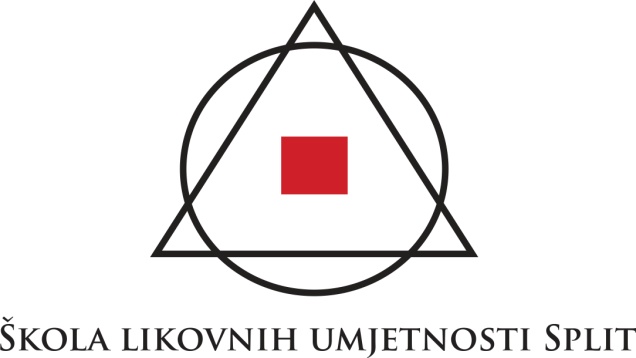 RAZVOJNI PLAN ŠKOLE2020./2021.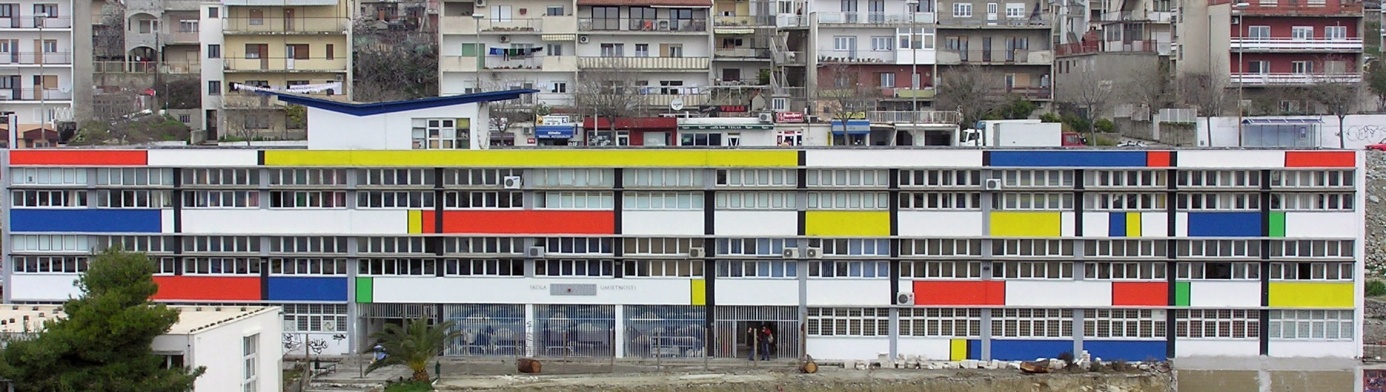 Fausta Vrančića 17, 21 000 Split, Hrvatskatel/fax.: 021 467 177
Ravnatelj: 021 467 179OIB: 42749871786IBAN: HR0224840081102095204Matični broj: 3172392skola-likovnih-umjetnosti@st.t-com.hrwww.umjetnicka.comSTRATEGIJA RAZVOJA ŠKOLE (RAZVOJNI PLAN ŠKOLE)2020.-2021.UVODDanašnja umjetnička škola nastala je nakon II svjetskog rata na tradicijama Obrtničke škole osnovane davne 1907. Pod raznim imenima, na raznim adresama, desetljećima je ova ustanova održavala snažni duh izvorne likovnosti ovog podneblja. Zahvaljujući vrsnim predavačima kao što su književnik Dinko Šimunović, glazbenik Josip Hatze, te umjetnici Emanuel Vidović, Petar Senjanović, Vjekoslav Parać, ali i brojni majstorima – obrtnicima, škola je oduvijek visoko kotirala među obrazovnim ustanovama. Do 1947. godine uz prekide za vrijeme dvaju svjetskih ratova i nesređenih problema s prostorom uspjevali su naši poznati i nepoznati profesori odgajati likovnjake raznih profila spremne za vlastiti izraz ili za nastavak studiranja na Akademiji. Od te godine škola počinje s radom u samostanskoj zgradi kao privremenom rješenju. Ta "privremena", skućena, pitoma i topla zgrada u starom dijelu grada bila je naš nezaboravni dom. 90-ih godina prošlog stoljeća, u skladu sa reformom školstva, mijenja ime u Školu likovnih umjetnosti i 1993. seli na današnju lokaciju u ulici Fausta Vrančića 17, u  zgradu bivše vojarne koja je adaptirana prema potrebama škole i zgradu dijeli s Akademijom likovnih umjetnosti. Škola likovnih umjetnosti je umjetnička četverogodišnja srednja škola koja pruža kvalitetno obrazovanje za zanimanja iz područja likovne umjetnosti i dizajna te kvalitetno znanje iz opće-obrazovnih predmeta. U Republici Hrvatskoj prepoznaje se kao izrazito produktivna i aktivna među rijetkim umjetničkim školama,  jedina kao takva u Splitsko-dalmatinskoj županiji, koje svojim programom, ciljevima i zadacima predstavljaju temelje nacionalnog kulturnog i društvenog razvoja. Iako i dalje traju sporovi oko cilja i mogućnosti naših nastojanja: obrazovati umjetnika "od zanata" ili zanatlije "od umjetnosti", sporenja je u potpunosti lišena ideja kako naša nastava ne treba biti unificirana. Rezultat svih tih raznovrsnosti bio je uvijek u korist učenika i njihove širine pogleda, njihove slobodoljubivosti, poštivanja pojedinca i tuđeg stava, njihove težnje za razvijanjem vlastitog izraza. I upravo na tim iskustvima naše i zagrebačke škole utemeljeni su aktualni nastavni planovi i programi područja likovne umjetnosti i dizajna. Školsko ozračje je radno i opušteno, vedro i empatično, slobodno i tolerantno. Komunikacija učenika i nastavnika je dvosmjerna i suradnička. Kreativnost i neuniformnost su važni pristupi u tijeku nastavnog procesa. Samopouzdanje koje učenici dobiju kroz osmišljavanje, stvaranje, izradu i prezentaciju svojih likovnih ostvarenja, razvija u njima svijest o vlastitoj posebnosti i pomaže im da svoje adolescentske vrtloge umire i ravnopravno utkaju u spektar različitosti ljudskih osobnosti. U tu svrhu našim učenicima omogućili smo i razne aktivnosti i projekti u školi: Artlist, školski karneval, izložbe učeničkih radova, izložba profesorskih radova, izložbe vanjskih umjetnika, umjetničke društvrne angažirane aktivnosti, modne revije, državna i međunarodna natjecanja i smotre, stručni izleti, suradnja sa lokalnom zajednicom, izrada školskih jaslica, humanitarne akcije, volonterski rad, 24-satno crtanje stripa, Erazmus+ projekti itd. U školi djeluje 6 odjela: slikarski dizajn, kiparski dizajn, fotografski dizajn, dizajn odjeće, grafički dizajn i industrijski dizajn. Za upis u Školu likovnih umjetnosti potrebno je osim propisanih bodova iz osnovne škole pristupiti i prijamnom ispitu u svrhu procjene sposobnosti likovnog izražavanja kandidata. Specifičnost našeg nastavnog plana i programa je u tomu što svi učenici upisuju opći, jedinstveni prvi razred, a u drugom razredu po izboru i prioritetu upisuju jedan od šest navedenih odjela. Pripremna prva godina omogućuje im procijeniti osobne sklonosti i želje te donošenje izbora o nastavku obrazovanja u užem likovnom području. Učenici nakon obveznog završnog ispita mogu pristupiti polaganju Državne mature. Nakon završene škole učenici dobivaju zvanje dizajner i osposobljeni su za kreiranje proizvoda, oblikovanje vizualne prepoznatljivosti, poslove promidžbe i reklama, dizajniranje interijera i sl. te samostalni rad u vlastitim dizajnerskim radionicama i ateljeima. Većina naših učenika nakon srednjoškolskog obrazovanja odabire nastavak školovanja na Akademiji likovnih umjetnosti, Akademiji dramskih umjetnosti, Grafičkom fakultetu, Filozofskom fakultetu, Arhitektonskom fakultetu, Tekstilno-tehnološkom fakultetu u Republici Hrvatskoj i dr. srodnim fakultetima u inozemstvu. Velikim dijelom bivši učenici naše škole danas su zaposlenici iste. Tijekom dugog razdoblja škola je obrazovala i odgojila brojne eminentne umjetnike i kulturne djelatnike koji su upravo u Školi likovnih umjetnosti stekli početne vještine. Neki od njih su: Hrvoje Marko Peruzović, Viktor Popović, Dragan Dužević, Petar Grimani, Tisja Kljaković, no uz njih svoje karijere danas uspješno grade i druge poznate osobe iz svijeta filma, glazbe, glume, arhitekture i dizajna: Ivan Leo Lemo, Zlatan Stipišić Gibonni, Jakša Matošić, Goran Marković, Jure Radnić, Mia Roknić, Stjepko Rošin, Tomislav Kliškinić, Katarina Popović,... Godine 2013. godine u Školi je osnovan volonterski klub koji je do danas ostvario iznimne i zapažene rezultate pod vodstvom prof. Vanje Škrobice. Izraziti rezultati u promidžbi škole i struke postižu se od 2014. aktivnostima u Galeriji Škola kao i brojnim dr. javnim aktivnostima.MISIJA ŠKOLEŠkola likovnih umjetnosti Split je mjesto aktivnog, pozitivnog i bogatog iskustvenog učenja za i kroz umjetnost. Posvećena je izvrsnosti u umjetničkom obrazovanju promicanjem inovativnih načina poučavanja i liberalnog obrazovanja na kojima gradi suradnju između nastavnika i učenika te šire društvene zajednice svojim društveno-angažiranim umjetničkim i dr. javnim projektima. Angažiranost u razvoju osnaženih darovitih pojedinaca prepoznatljivih vještina kreativnog stvaralaštva i mišljenja čini je inovativnim partnerom i liderom među umjetničkim obrazovnim ustanovama u Republici Hrvatskoj. Škola likovnih umjetnosti Split u lokalnom i regionalnom okruženju već sedamdeset godina predstavlja prvi izbor učenicima kojima je cilj ostvariti sebe u umjetničkom svijetu te putem istog djelovati na život cjelokupne zajednice. Naša misija je pružiti učenicima temeljne obrazovne mogućnosti i aktivnosti istraživanja osobnog, kulturnog i društvenog svijeta putem likovne umjetnosti te obrazovni model utemeljen na stvaralačkom procesu od idejnog projekta do njegovog ostvarenja u materijalu. Aktivna, suradnička i individualizirana nastava temelji se na likovno-kreativnom potencijalu učenika i razvijanju njegovih sposobnosti, odvija se u specijaliziranim učionicama i kabinetima. Našim učenicima nesebično pružamo pomoć i podršku pri realizaciji i opredmećivanju umjetničkih ideja utemeljenih na znanjima i kognitivnom kreativnom procesu. Cilj nam je pobudom mašte, nadahnućem i poticanjem kreativnih i stvaralačkih potencijala osnažiti ih u razvoju u samostalne, odgovorne, fokusirane, inovativne, solidarne i snalažljive osobe izrazito prisutne empatije i razvijenog senzibiliteta za prihvaćanje nacionalnih i izvannacionalnih kulturnih vrijednosti i različitosti. Misije školskog tima je osnaženo i kvalitetno ozračje, resurse i stručnu podršku staviti na raspolaganje široj zajednici u svrhu umrežavanja škola s programima umjetničkog područja i stvaranje Centra izvrsnosti u području umjetničke darovitosti.IZJAVA MISIJE:Odgajamo i obrazujemo samosvjesnog i slobodoljubivog, vještog i adaptibilnog umjetničkog likovnog dizajnerskog znalca koji će, poznavajući kulturni kontekst zadane situacije, uspjeti realizirati projekt ili izvedbu, bilo na tragu tradicionalnih, bilo u duhu suvremenih umjetničkih nastojanja i praksi.  VIZIJA ŠKOLENaša je vizija pripremiti učenike i osnažiti njihove potencijale i kompetencije za potrebe vremena u kojem živimo i koje slijedi. U tijeku kurikularnih reformi složni smo kako je nužno unaprijediti odgojnoobrazovni proces u skladu sa razvojem novih znanja i tehnologija, interdisciplinarnim obrazovanjem, društvenim angažmanima i suradnjama unutar lokalne i šire zajednice kako bismo bili u korak sa suvremenim izazovima obrazovnih praksi, učenja i poučavanja. Naš cilj je obrazovati uistinu adaptibilnog vještog likovnog znalca i odgojiti slobodoljubivog, humanog mladog čovjeka, tolerantnog i otvorenog prema svijetu. Kreatora, kojemu su ljepota i dobrota jedinstveni pojam (ideal). Ovom tipu škole nije potrebno pratiti čistu tržišnu utakmicu jer velike količine slobode, kreativnosti, bunta i avangardnog, uz nužno potrebna znanja i vještine, urastaju u mlade darovite umjetničke generacije pa njihova opstojnost pomaže zdravlju čitavog društva.IZJAVA VIZIJE:Sve napore usmjeriti na izgradnju potpune osobnosti naših učenika:1. Stručnost i likovnost u njihovim rukama i glavama2. Slobodu i toleranciju u njihovim srcima3. Prijateljstvo i empatiju u njihovim dušamaRAZVOJNA STRATEGIJAOpći cilj školskog plana razvoja je stvoriti humano i otvoreno okruženje koje će doprinijeti razvoju kvalitetnog srednjoškolskog obrazovanja za učenike, roditelje, uposlenike i lokalnu zajednicu s naglaskom na jačanje inkluzivne prakse. Temeljem procesa samovrjednovanja posljednjih godina i njihovom analizom identificirane su sljedeće potrebe za unaprijeđenje oblika umjetničkog odgojnoobrazovnog procesa na kojem počiva rad i identitet naše škole. Svjesni kako je razvoj i akumuliranje kreativnnog, originalnog i inovativnog potencijala preduvjet za učvršćivanje i korektiv kulturnih, društvenih i dr. socijalnih ciljeva i svoje odgovornosti u odgoju budućih nositelja kulturnih i društvenih temelja zajednice te težeći tom idejnom konceptu u idućem petogodišnjem razdoblju odredili smo strateške ciljeve naše škole: - opremiti školu suvremenim tehnologijama za područje umjetnosti i dizajna- čuvati od zaborava tradicionalne umjetničke izraze- potaknuti razvoj novih kurikuluma s naglaskom na ugradnju posebnosti umjetničkog područja kroz elemente koji potiču kreativno i slobodno ozračje te balans između tradicionalnih i suvremenih pristupa u interpretaciji i izvedbi umjetničkih sadržaja s tim da tradicionalno nije uteg već poticaj.- poticati srž likovne struke, kreativnosti, a sužavati prostor uniformnosti, okoštalosti i rutini. - raditi na kvaliteti kako bi škola što prirodnije izrasla u centar izvrsnosti - ulagati konstantni napor oko prepoznatljivosti liderstva i posebnosti škole unutar lokalne i šire zajednice- projektirati i izgraditi ili redizajnirati školsku zgradu do 2023. godine prema misiji i viziji ovog tipa škola sa prostornim kapacitetima za: umjetničke praktikume (art laboratorije) za rad u specifičnim tradicionalnim tehnikama, posebne kompjuterizirane učionice za najsuvremeniji pristup, zajedničke velike dvorane za crtanje, slikanje i modeliranje, školski izložbeni prostor; kabinete za profesore, odgovarajuću multimedijalnu knjižnicu, sportsku dvoranu i dvoranu za multimedijalno izvođenje.- poticati transparentniju prezentaciju umjetničko-pedagoškog rada škole prema vani i što intenzivniju prisutnost vanjske recentne likovne umjetničke prakse prema unutra kroz Galeriju Škola i dr. aktivnosti. 	- promovirati kotinuirano ekološku etiku kao odgovornost za okoliš i odgovornost za život- raditi trajno na održavanju pozitivnog školskog ozračja i širiti njegov doseg- podrazumijevati nenasilnu klimu kao temelj svih međusobnih odnosa u školskom društvenom prostoru- zahtijevati potpunu ravnopravnost s obzirom na nacionalnost, spol, zdravstvene teškoće i socijalni status- poticati blisku i toplu atmosferu unutar ustanove i inkluzivne vrijednosti- osnažiti pomaganje, suradnju i međusobno poštovanje.- uvažavati različitost i naglašavati potrebnost neuniformnosti- izgrađivati neovisničke pristupe prema svim sferama destruktivnih ponašanja- oblikovati suživot raznih dobrohotnih stavova za poticaj njihovom neograničenom odrastanju- razvijati dijalog, učiti razgovarati i učiti slušati - umjetničke paradigme razmišljanja uspostaviti kao ravnopravne s matematičkom i drugima - očuvati entuzijazam nastavnika u njihovom radu s učenicima. - suzbijati defetizam i graditi okružje koje podržava dignitet nastavnika, dignitet onoga koji razumije i onoga koji oslobađa- povećavati udio projektne nastave i mentorskog rada- omogućiti učeniku iražavanje osobnih potencijala- unaprijediti kvalitetu praćenja i vrednovanja učenika- provoditi načelo inkluzivnosti tako da sloboda i raznovrsnost umjetničkog izraza, koji su u samoj srži umjetnosti, pomaže učenicima s posebnim potrebama da svoju poteškoću vide kao punopravnu različitost- poticati volonterski rad.- sudjelovati u EU projektima.- poticati rad s darovitim učenicima kroz školski kreativni artistički laboratorij- podići i ujednačiti razinu znanja i vještina među učenicima te ih poticati na kreativno rješavanje problema- poticati integriranje kurikuluma međupredmetnih tema- nastavu stručnih predmeta približiti stvarnim uvjetima rada struke- kompetencije učenika prilagoditi realnim potrebama tržišta- razvijati područja ključnih kompetencija učenika usmjerenih ka ishodima učenja - unaprijeđivati komunikacijske i poduzetničke kompetencije učenika- usavršavati modele učenja i poučavanja u svrhu postizanja cjelovitih ishoda učenja.- pratiti nove tehnologije i implementirati ih u nastavu. - obnovljati stare alate, strojeve i pribor.- uređivati i brinuti se o didaktičkoj zbirci škole- digitalizirati najbolje recentne radove i radove nastale proteklih godina- kontinuirano pratiti stručna usavršavanja i poticati redovito stručno i pedagoško usavršavanje nastavnika- poticati i organizirati javne nastupe škole- trajno pratiti, analizirati i procjenjivati rad škole (SWOT analiza)- vrednovati kvalitetu rada nastavnika od strane učenika za pojedine nastavne predmete - nabavljati stručnu literaturu za sve nastavne stručne predmete  - obilaziti nastavu na dogovornoj i kolegijalnoj osnovi – kolegijalna podrška- navikavati i pripremati učenike za konkuriranje u izlagačkoj djelatnosti- organizirati natjecanja na školskoj razini.- pratiti nadarene učenike i pripremati ih za natjecanja i sudjelovanja u centrima izvrsnosti.- surađivati s kulturnim institucijama te ostalim udrugama, organizacijama, ustanovama, tvrtkama koje su od interesa za uspješan rad škole- roditelje, učenike i nastavnike još aktivnije uključiti u odluke koje se odnose na njihovu ulogu u školi.- pratiti nove trendove korištenja novih alata u umjetnosti u svrhu konkurentnosti proizvoda te stjecanja znanja i vještina novih generacija učenika da mogu uspješno odgovoriti na izazove suvremene umjetnosti i dizajnaRAZVOJNI PLAN ŠLU (2020.-2021) RAZVOJNI PLAN ŠLU ZA 5 GODINAPrema članku 28. stavku 3. Zakona o odgoju i obrazovanju u osnovnoj i srednjoj školi (NN 87/08) školski kurikulum određuje nastavni plan i program izbornih predmeta, izvannastavne i izvanškolske aktivnosti i druge odgojno-obrazovne aktivnosti, programe i projekte prema smjernicama hrvatskog nacionalnog obrazovnog standarda.DODATNA NASTAVA:DOPUNSKI RAD:IZBORNA NASTAVA:NATJECATELJSKA I IZLAGAČKA DJELATNOST:IZLOŽBA U SALONU GALIĆ:IZLOŽBA MATURALNIH  RADOVA:ŠKOLSKI LIST:SVEČANA PODJELA SVJEDODŽBI ZA MATURANTE I MATURALNA ZABAVA:HUMANITARNE AKTIVNOSTI:STRUČNI IZLETI, EKSKURZIJE:MEĐUNARODNI PROJEKTI:ŠKOLSKI PROJEKTI:PARTNERSTVA U PROJEKTU:ŠKOLSKE STRANICE:SVEČANA PODIJELA SVJEDODŽBI ZA MATURANTE:ZNAČAJNI DATUMI:RAZNO:Školski kurikulum za školsku godinu 2020./2021. usvojen je na sjednici Školskog odbora od 3.10.2019.g.Ravnateljica:							Predsjednik Školskog odbora:__________________	                                                                                _______________________Ivana Korjenić, prof.        			               Područje radaCiljeviMetode i aktivnosti za ostvarivanje ciljevaNužni resursiVremenski okvir ostvarenja cilja SuradniciMjerljivi pokazatelji Plan i progRAM- osuvremenjivati nastavničke planove i programe - uskladiti s novim kurikulumom predmeta (kurikularna reforma) - eventualno promišljati nove nazive odjela- sastanci odjela svaki mjesec, a prema potrebi i više- stručni aktivi- timski rad unutar i između odjela- profesori stručnih predmeta- kurikulum predmeta iz MZO- rujan 2023.- stručna služba škole- viša savjetnica iz AZOO- planovi i programi koji su u skladu s  propisima MZOPostignuća i ishodi učENIKA- jasno definirati ishode u svim predmetima- težiti da broj upisanih učenika na akademije i fakultete  bude više od 50%- 100% pozitivan rezultat završnog ispita- sastanci odjela svaki mjesec, a prema potrebi i više- stručni aktivi- timski rad unutar  i između odjela- radionice- profesori - savjetnici AZOO- kurikulum predmeta iz MZO- stručnjaci- rujan 2023.- stručna služba škole- nastavnici općeobrazovnih predmeta- broj završenih učenika- broj upisanih učenika na fakultete-napisani plan i programPoučavanje i podrška učenju- povećati zastupljenost suvremenih metoda i oblika učenja kao i izvora znanja u svrhu realizacije ishoda- korištenje virtualnih prostora za podučavanje i arhiviranje- stručni aktivi- stručno usavršavanje- timski rad unutar odjela i između odjela- radionice- ogledni sati- profesori stručnih predmeta- savjetnici AZOO- stručnjaci metodičari s fakulteta - rujan 2023.- stručna služba škole- nastavnici općeobrazovnih predmeta-didaktičke mape - uč. mape- izvješće na kraju školske godineljudski (KADRoVski)potencijali- kadrovski ustrojiti nastavu stručnih predmeta tako da je predavaju stručnjaci koji imaju specifično obrazovanje za pojedine odjele- prof. trebaju imati znanja i vještine iz područja multimedije- usklađivanje kadrovskih uvjeta s novootvorenim odjelima na akademijama- povezivanje s akademijama- stručno usavršavanje- stručni aktivi- profesori stručnih predmeta- pročelnici s akademija- rujan 2023.- stručna služba škole- nastavnici općeobrazovnih predmeta- pregled zastupljenih stručnjaka u školi- izvješće o stručnom usavršavanju Materijalni uvjeti - modernizacija nastavnih sredstava- podrška projektnoj nastavi- javljanje na otvorene natječaje i projekte- poštivanje financijskog plana škole za nabavu novih materijala i alata- materijali i alati potrebni za rad- nova tehnologija- rujan 2023.- stručna služba škole- nastavnici općeobrazovnih predmeta- obrasci o kupljenom  materijalu, alatu i novim tehnologijamaSuradnja  SA AZOO,  MZO, EU FONdovima- poticati projektnu nastavu - apliciranje na oglašene projekte i natjecanja - projektna nastava- timski rad- stručni aktiv- prihvaćanje poziva institucija izvan škole- pozivanje na suradnju predstavnika izvan školskih institucija- profesori stručnih predmeta- savjetnici AZOO- stručnjaci iz lokalne zajednice i šire- rujan 2023.- stručna služba škole- nastavnici općeobrazovnih predmeta- izvješćeUpravljanje- usklađivanje  razvojnih planova odjela s petogodišnjim planom škole- podjela aktivnosti u skladu s razvojnim planom- vrednovanje i samovrednovanje svake godine - SWOT analiza- izvješće i analiza na kraju polugodišta i na kraju školske godine- razvojni plan za sljedećih 5 godina- nastavnici i ostalo osoblje škole- rujan 2023.- stručna služba škole- nastavnici općeobrazovnih predmeta- izvješćePodručje radaCiljeviMetode i aktivnosti za ostvarivanje ciljevaNužni resursiVremenski okvir ostvarenja cilja SuradniciMjerljivi pokazatelji Plan i progRAM- osuvremenjivati nastavničke planove i programe - uskladiti s novim kurikulumom predmeta (kurikularna reforma) - eventualno promišljati nove nazive odjela- sastanci odjela svaki mjesec, a prema potrebi i više- stručni aktivi- timski rad unutar i između odjela- profesori stručnih predmeta- kurikulum predmeta iz MZO- rujan 2023.- stručna služba škole- viša savjetnica iz AZOO- planovi i programi koji su u skladu s  propisima MZOPostignuća i ishodi učENIKA- jasno definirati ishode u svim predmetima- težiti da broj upisanih učenika na akademije i fakultete  bude više od 50%- 100% pozitivan rezultat završnog ispita- sastanci odjela svaki mjesec, a prema potrebi i više- stručni aktivi- timski rad unutar  i između odjela- radionice- profesori - savjetnici AZOO- kurikulum predmeta iz MZO- stručnjaci- rujan 2023.- stručna služba škole- nastavnici općeobrazovnih predmeta- broj završenih učenika- broj upisanih učenika na fakultete-napisani plan i programPoučavanje i podrška učenju- povećati zastupljenost suvremenih metoda i oblika učenja kao i izvora znanja u svrhu realizacije ishoda- korištenje virtualnih prostora za podučavanje i arhiviranje- stručni aktivi- stručno usavršavanje- timski rad unutar odjela i između odjela- radionice- ogledni sati- profesori stručnih predmeta- savjetnici AZOO- stručnjaci metodičari s fakulteta - rujan 2023.- stručna služba škole- nastavnici općeobrazovnih predmeta-didaktičke mape - uč. mape- izvješće na kraju školske godineljudski (KADRoVski)potencijali- kadrovski ustrojiti nastavu stručnih predmeta tako da je predavaju stručnjaci koji imaju specifično obrazovanje za pojedine odjele- prof. trebaju imati znanja i vještine iz područja multimedije- usklađivanje kadrovskih uvjeta s novootvorenim odjelima na akademijama- povezivanje s akademijama- stručno usavršavanje- stručni aktivi- profesori stručnih predmeta- pročelnici s akademija- rujan 2023.- stručna služba škole- nastavnici općeobrazovnih predmeta- pregled zastupljenih stručnjaka u školi- izvješće o stručnom usavršavanju Materijalni uvjeti - modernizacija nastavnih sredstava- podrška projektnoj nastavi- javljanje na otvorene natječaje i projekte- poštivanje financijskog plana škole za nabavu novih materijala i alata- materijali i alati potrebni za rad- nova tehnologija- rujan 2023.- stručna služba škole- nastavnici općeobrazovnih predmeta- obrasci o kupljenom  materijalu, alatu i novim tehnologijamaSuradnja  SA AZOO,  MZO, EU FONdovima- poticati projektnu nastavu - apliciranje na oglašene projekte i natjecanja - projektna nastava- timski rad- stručni aktiv- prihvaćanje poziva institucija izvan škole- pozivanje na suradnju predstavnika izvan školskih institucija- profesori stručnih predmeta- savjetnici AZOO- stručnjaci iz lokalne zajednice i šire- rujan 2023.- stručna služba škole- nastavnici općeobrazovnih predmeta- izvješćeUpravljanje- usklađivanje  razvojnih planova odjela s petogodišnjim planom škole- podjela aktivnosti u skladu s razvojnim planom- vrednovanje i samovrednovanje svake godine - SWOT analiza- izvješće i analiza na kraju polugodišta i na kraju školske godine- razvojni plan za slijedećih 5 godina- nastavnici i ostalo osoblje škole- rujan 2023.- stručna služba škole- nastavnici općeobrazovnih predmeta- izvješćeAKTIVNOSTVODITELJ/IDODATNA NASTAVA:1.RestauracijaMarko Amižić, prof.2.Fotografski dizajnSvjetlana Paligorić Miše, prof.3.Crtanje i slikanjeJosip Špika, prof.4.Etika – Debatni klubBoris Delić, prof.DOPUNSKA NASTAVA:5.Hrvatski jezik, priprema za državnu maturuDragica Pecotić, prof.  6.Engleski jezik, priprema za državnu maturuJosip Đuran, prof.7.Matematika, priprema za državnu maturuMia Bajrović, prof.  IZBORNA NASTAVA:8.EtikaSlavica Gudelj, prof.Boris Delić, prof.9.Rimokatolički vjeronaukDajana Vučemilović, vjeroučiteljicaIZLAGAČKA I NATJECATELJSKA DJELATNOST:10.natjecateljska i izlagačka aktivnost za odjel Grafički dizajnerŽeljka Milošević Paro, prof.11.natjecateljska i izlagačka aktivnost za odjel Kiparski dizajnerJulijana Voloder, prof.12.natjecateljska i izlagačka aktivnost za odjel Fotografski dizajnerHana Letica, prof.13.natjecateljska i izlagačka aktivnost za odjel Dizajner odjećeLarisa Vukšić, prof.14.natjecateljska i izlagačka aktivnost za odjel Industrijski dizajnerIvan Pezer, prof.15.natjecateljska i izlagačka aktivnost za odjel Slikarski dizajnerNeli Ružić, prof.ŠKOLSKA GALERIJA „ŠKOLA“16.školska galerija „Škola“Hrvoje Zuanić, prof./Hana Letica, prof.IZLOŽBA U SALONU „GALIĆ“17.izložba učeničkih radova u Salonu GalićIvan Pezer, prof.IZLOŽBA MATURALNIH RADOVA18.Izložba učeničkih maturalnih radova Kristijan Falak, prof.Školski list19.„Artlist“ Mateja Božinović Tomaš, prof.SVEČANA PODJELA SVJEDODŽBI ZA MATURANTE I MATURALNA ZABAVA20.svečana podjela svjedodžbi za maturantematuralna zabavaBoris Delić, prof.Ivo Musulin, prof.Humanitarne aktivnosti21.Volonterski klubAleksandra Dužević, prof.22.„Škole za Afriku“, UNESCORavena Čizmić Kvasina, prof.STRUČNI IZLETI, EKSKURZIJA23.Stručni posjet MaFestu, svibanj 2021., MakarskaJosip Špika, prof.Kristijan Falak, prof.Damir Žitko, prof.24.Interliber, 42. međunarodni sajam knjigeIvana Korjenić, prof. Josip Špika, prof.MEĐUNARODNI PROJEKTI25.POWER - PolandAleksandra Dužević, prof.Željka Milošević Paro, prof.26.Umjetnici za umjetničko obrazovanjeKaća Svedružić, prof.27.24 sata stripaJosip Špika, prof.28.eTwinning projekt Rastimo zajedno kroz umjetnostAleksandra Dužević, pedagoginjaŽeljka Milošević Paro, prof.Suzana Budimir, prof29.eTwinning projekt Zajedno protiv nasiljaŽeljka Milošević Paro, prof., Suzana Škojo, prof.Aleksandra Dužević, pedagoginjaŠKOLSKI PROJEKTI	30.Dan zamijenjenih uloga	Aleksandra Dužević, pedagoginja31.
Organiziranje radionice 24-satnog crtanja stripaJosip Špika, prof.32.ComeniusAleksandra Dužević, pedagoginjaJosip Đuran, prof.Vanja Rogošić Ojdenić, prof.Željka Milošević Paro, prof. i Suzana Škojo, prof.33.MaškareHana LeticaJosip ŠpikaKristijan FalakIvan PezerHrvoje ZuanićPARTNERSTVA U PROJEKTU	34.„Zidovi nisu prepreke“Aleksandra Dužević, pedagoginja, koordinatorMarko Amižić, prof.Vanja Rogošić Ojdenić, prof.35.„Žvrljotine jedne male“ Publikacija o mentalnom zdravlju mladihnositelj projekta: Nastavni zavoda za javno zdravstvo Splitsko-dalmatinske županijesuradnici u projektu:Škola likovnih umjetnostiŠkola za dizajn, grafiku i održivu gradnju, Split Aleksandra Dužević, pedagoginja škole, koordinator  projekta za ŠLUNeli Ružić, prof.36.„Pitaj, ne skitaj“nositelj projekta: Nastavni zavoda za javno zdravstvo Splitsko-dalmatinske županijesuradnici u projektu:Škola likovnih umjetnostiZrinka Barbarić, prof.Kristijan Falak, profLarisa Vukšić, prof. i Suzana Škojo, prof.37."ART IN FASHION" (projekt na međužupanijskoj razini)Škole likovnih umjetnosti Split:Suzana Škojo, prof. - voditelj(Larisa Vukšić, prof.Zrinka Barbarić, prof.Željka Milošević Paro, prof.)Škola primjenjenih umjetnosti i dizajna Zadar:Sandra Bačić, prof. - voditelj(Ivana Vitlov, prof.Zrinka Zimonjić, prof.Lea Ljuba Kocijan, prof.)38.„SLIKE KONCEM“ - TEXTIL ART (tekstil kao umjetnički medij) / skupna izložba škola s programima: dizajner odjeće, dizajner tekstila, modni stilist i modni tehničar na međužupanijskoj raziniŠkole likovnih umjetnosti SplitSuzana Škojo, prof. – voditelj, organizator izložbe, mentor(Larisa Vukšić, prof.Zrinka Barbarić)Škola primjenjenih umjetnosti i dizajna ZadarSandra Bačić, prof. - voditelj, organizator izložbe, mentor(Kate Prskalo, prof. i Ivana Vitlov, prof.)Škola za modu i dizajn, ZagrebOlga Kolobarić, prof. - voditelj, organizator izložbe, mentorStrukovna škola VaraždinAna Detoni, prof. - voditelj, organizator izložbe, mentor39.„PLASTIC FASHION ART“(projekt na međužupanijskoj razini)Škole likovnih umjetnosti SplitSuzana Škojo, prof. – voditelj, organizator izložbe, mentorŠkola primjenjenih umjetnosti i dizajna ZadarSandra Bačić, prof. – voditelj, organizator izložbe, mentor(suradnici na projektu:Kate Prskalo, prof. i Ivana Vitlov, prof., Lea Ljuba Kocijan, prof.)40.Festival stripaKaća Svedružić, prof.  Kristijan Falak, profDamir Žitko, prof.Josip Špika, prof Prirodoslovni muzej Split41.Oslikavanje zida u OŠ StobrečVanja Rogošić Ojednić, prof.Nastavni zavod za javno zdravstvo42.ProjektSuradnja NK Hajduk i Škole likovnih umjetnostiVišnja Mach Orlić, prof.ŠKOLSKE STRANICE43.„Zmaya“-modni blogZrinka Barbarić, prof.	44.Instagram ŠLUZrinka Barbarić, prof.45.„Volonterski klub ŠLU“ – facebook stranicaAleksandra Dužević, pedagoginja	46.Web stranica ŠLUSuzana Škojo, prof.	47.Škola likovnih umjetnosti, Split“ – facebook stranicaKaća Svedružić, prof.ZNAČAJNI DATUMI48.18.11.2018.- Dan sjećanja na VukovarBoris Delić, prof.49.25.11.2018.- Međunarodni dan borbe protiv nasilja nad ženama (u okviru projekta)Željka Milošević Paro, prof.50.24.2.2019. - Dan ružičastih majica - prevencija vršnjačkog nasilja (u okviru projekta)Željka Milošević Paro, prof.51.25.12.2018. - Božić, Jaslice, čestitkaKaća Svedružić, prof.52.25.12.2020. Božićni poklonIvan Pezer, prof.OKRUGLI STOL53.„Kamo nakon Umjetničke?“okrugli stolKristijan Falak, prof.RAZNO54.Edukativna šetnja MarjanomRavena Čizmić Kvasina, prof.55.turistički razgled grada splitaRavena Čizmić Kvasina, prof.56.„SLIKE KONCEM“ - TEXTIL ARTSuzana Škojo, prof.57."Dnevni boravak"Vanja  Rogošić Ojdenić, prof.58.Kuhinja u školiVanja Rogošić Ojdenić, prof.59."Zdravi tanjur"Vanja  Rogošić Ojdenić, prof.60.Izrada plakete za natjecanje za Prvu pomoć (Crveni križ)Ksenija Jurić, prof.Dragana Kurtić, prof. i Ivan Pezer, prof.AKTIVNOST,PROJEKT,PROGRAM…DODATNA NASTAVAFOTOGRAFSKI DIZAJNVODITELJ(i nositelji aktivnosti)Svjetlana Paligorić – Miše, prof.NAMJENA(ciljna skupina, kome je aktivnost namijenjena)Odjel Fotografski dizajn, učenici 4. razredaCILJEVIProširiti opću kulturu i naobrazbu te stjecati nova znanja o zakonitostima vizualnih komunikacija.NAČIN REALIZACIJEUsmeno izlaganje, metode razgovora, diskusije i demonstracije, praktični radVREMENIKTijekom školske godineTROŠKOVNIKPrintanje50 kn po učenikuNAČIN VREDNOVANJA I KORIŠTENJA REZULTATAUsmeno ispitivanje, pisani radovi, praktični radovi.AKTIVNOST,PROJEKT,PROGRAM…DODATNA NASTAVA RESTAURACIJAVODITELJ,(i nositelji aktivnosti)Marko Amižić, prof. stručnih predmeta3 razred, odjel slikarstvoNAMJENA ,(ciljna skupina, kome je aktivnost namijenjena)Povećati senzibilitet učenika prema tradicijskim tehnikama slikanja i  njihov odnos prema kulturnoj baštini.CILJEVINadopuniti znanja i vještine stečene kroz vježbe predmeta restauracija Ukazati na osnovna pravila restauratorske prakse.Pobuditi zanimanje za nastavak školovanja u struci konzervacije i restauracije pri umjetničkim akademijama.NAČIN REALIZACIJEPraktične vježbe i prezentacije primjera iz konzervatorske prakse. Nastavak radova započetih na inicijalnom predmetu ili popravci, sanacije, konzervacije i restauracije radova iz školskog fundusa i drugih izvora.VREMENIKŠkolska godina 2020. - 2021.TROŠKOVNIKTroškovi potrošnog materijala; Panel ploče, pigmenti, veziva, pozlate, mikstioni, lakovi i dr…..ne manje od 1.500..kn.NAČIN VREDNOVANJA I KORIŠTENJA REZULTATASamovrednovanja, vršnjačka vrednovanja, i vrednovanja naučenog, usporedbe, komentari, induciranja osobnih stavova. Prezentiranje radova na školskim i javnim izložbama…AKTIVNOST,PROJEKT,PROGRAM…DODATNA NASTAVACRTANJE I SLIKANJE VODITELJ,(i nositelji aktivnosti)Damir Žitko,prof.Josip Špika, prof.NAMJENA ,(ciljna skupina, kome je aktivnost namijenjena)Svim učenicima 4. razreda koji namjeravaju upisati umjetničku akademiju nakon srednje škole. CILJEVIStjecanje vještina crtanja i slikanja u različitim tehnikama. Razvijanje osjećaja za kompoziciju slike ili crteža, proporciju, volumen i karakter linije. Osposobljavanje učenika za razvijanje samostalnih i kreativnih rješenja te povezivanja znanja i vještina sa ostalim stručnim predmetima. Pripremanje učenika i njegove mape za prijemni ispit na Umjetničkoj akademiji u Splitu. Razvijati samopouzdanje, samostalnost te slobodno izražavanje stavova i interesa. Likovno osvjestiti učenike i  povezati likovnost sa svakodnevnim životom.NAČIN REALIZACIJEUzevši u obzir situaciju sa pandemijom i epidemiološkim mjerama dodatnu nastavu mozemo odrzavati i dalje pošto imamo manje grupe maturanata iz samo dva razreda, a svaki razred crtati ce u svojoj zasebnoj učionici.Učenici će prisustvovati dodatnoj nastavi iz Crtanja i slikanja svaki tjedan nakon ili prije nastave (ovisi o smjeni).
Pripremiti će papir i crtački pribor te crtati uglavnom akt (pošto je to jedan od glavnih uvjeta za popuniti mapu a jako je tesko i skupo organizirati modela) i tako usvojiti najbitnije likovne i kompozicijske elemente. Pripremati će mapu za prvi dio prijemnog ispita, a pred kraj godine prisustvovati ce na predavanju gdje cemo pozvati po jednog studenta iz svakog odjela 1. godine da priča o svom iskustvu na prijemnom ispitu. Učiti će na koji način pristupiti pismenom ispitu i kako se pripremiti za usmeni ispit.
Zadnji sat slagati će mapu za prijemni ispit.VREMENIK1 sat tjedno tijekom cijele nastavne godine. 36 sati ukupnoTROŠKOVNIKModel za akt1600 kn za cijelu godinuNAČIN VREDNOVANJA I KORIŠTENJA REZULTATADiskusija o radovima i kapacitet vizualnog shvaćanja.Vrednovanje aktivnosti bit će vidljivo po broju učenika koji su prošli prijemni ispit, kroz zadovoljstvo sobom i svojim napretkom te osjećaju samopoštovanja.
Prezentacija i upoznavanje javnosti s radom učenika Škole likovnih umjetnosti, upoznavanje potencijalnih budućih učenika s radom i djelovanjem škole.AKTIVNOST,PROJEKT,PROGRAM…DODATNA NASTAVAETIKA - DEBATNI KLUBVODITELJ,(i nositelji aktivnosti)Boris DelićNAMJENA ,(ciljna skupina, kome je aktivnost namijenjena)Treći razredi koji pohađaju dodatni predmet EtikaCILJEVIUnaprijediti i razviti kulturu dijaloga raspravom o određenim temama suprotstavljajući stajališta iznošenjem valjane argumentacijeNAČIN REALIZACIJERasprava po grupamaVREMENIKCijela školska godinaTROŠKOVNIKnulaNAČIN VREDNOVANJA I KORIŠTENJA REZULTATAOcjenjivačka komisija će određivati pobjednike na način da će procijeniti validniju argumentaciju zastupanih stajalištaAKTIVNOST,PROJEKT,PROGRAM…DOPUNSKA NASTAVAMATEMATIKA (PRIPREMA ZA DM)VODITELJ,(i nositelji aktivnosti)Mia Bajrović, prof.NAMJENA ,(ciljna skupina, kome je aktivnost namijenjena)4.A i 4.BCILJEVI-upoznati učenike s načinom provođenja državne mature (B razina)- ponoviti gradivo matematike prvog i drugog razreda srednje škole-ponoviti način računanja pomoću kalkulatoraNAČIN REALIZACIJEonline nastava (Teams i WhatsApp)VREMENIK1 školski sat tjedno (7.9.2020. - 18.6.2021.)TROŠKOVNIK/NAČIN VREDNOVANJA I KORIŠTENJA REZULTATAAnaliza rezultata probne državne matureAKTIVNOST,PROJEKT,PROGRAM…DOPUNSKA NASTAVAHRVATSKOG JEZIKA (PRIPREMA ZA DM)VODITELJ,(i nositelji aktivnosti)Dragica Pecotić, prof.NAMJENA ,(ciljna skupina, kome je aktivnost namijenjena)4b,4aCILJEVIPriprema za maturu iz hrvatskog jezikaNAČIN REALIZACIJEBlok sat tjednoVREMENIK7 i 8 školski sat srijedomTROŠKOVNIKNAČIN VREDNOVANJA I KORIŠTENJA REZULTATARezultati ispita za državnu maturuAKTIVNOST,PROJEKT,PROGRAM…DOPUNSKA NASTAVAENGLESKI JEZIK (PRIPREMA ZA DM)VODITELJ,(i nositelji aktivnosti)Josip Đuran, prof.NAMJENA ,(ciljna skupina, kome je aktivnost namijenjena)Učenici 4. Razreda ŠLUCILJEVI- priprema za državnu maturu iz engleskog jezikaNAČIN REALIZACIJE- online nastava- pisanje esejaVREMENIK1 školski sat tjedno (7.9.2020. - 18.6.2021.)TROŠKOVNIKNAČIN VREDNOVANJA I KORIŠTENJA REZULTATAAnaliza rezultata probne državne matureAKTIVNOST,PROJEKT,PROGRAM…IZBORNA NASTAVA ETIKANOSITELJI i odgovornostSlavica  Gudelj, prof.NAMJENA ,(ciljna skupina, kome je aktivnost namijenjena)2A i 2BCILJEVICilj je ovog godišta poučiti pojedinca kako živjeti u zajednici sa sviješću o osobnom identitetu i potrebi poštivanja drugih ljudi.Učenici suočeni s moralnim dilemama stvaraju sustav vrijednosti radi življenja u krugovima zajedništva-obitelji, prijatelja,društva i države,te globalne zajednice.Program je usredotočen na moralno orijentiranje i etičko promišljanje sveukupnosti odnosa čovjeka u društvenom okruženju.NAČIN REALIZACIJEPredavanja,prezentacije, radionice,diskusija,raspravljački eseji,film.VREMENIKŠkolska god 2020./2021.TROŠKOVNIK0NAČIN VREDNOVANJA I KORIŠTENJA REZULTATAUčenikova promišljanja i djelovanja,rasprave i debate ,izrada kreativnih sadržaja(likovno-literarnih,prezentacija,plakata,analiza filma,novinskog članka i sl.AKTIVNOST,PROJEKT,PROGRAM…IZBORNA NASTAVAETIKAVODITELJ,(i nositelji aktivnosti)Boris Delić, prof.NAMJENA ,(ciljna skupina, kome je aktivnost namijenjena)Učenici koji su se opredijelili za izborni predmet EtikaCILJEVIUpoznati učenike sa povijesnim i suvremenim promišljanjima o moralnim nedoumicama i problemima svijeta nekad i danasNAČIN REALIZACIJERad u grupama po razrednim odijeljenjimaVREMENIKCijela školska godinaTROŠKOVNIKNula kunaNAČIN VREDNOVANJA I KORIŠTENJA REZULTATARazgovor o ostvarenim ciljevima i evaluacija učinka putem vrednovanja i ocjenjivanjaAKTIVNOST,PROJEKT,PROGRAM…Rimokatolički vjeronaukNOSITELJaktivnostiDajana Vučemilović, prof.NAMJENA ,(ciljna skupina, kome je aktivnost namijenjena)-učenici svih razredaCILJEVI- uočiti religioznu dimenziju postojanja kao nužnu pratiteljicu ljudskog života- rasti u otvorenosti prema Bogu; prepoznati u Isusu Kristu uzor i vođu na putu ostvarenja vlastite slobode- prepoznati i prihvatiti vrijednost ljudskog života i dostojanstvo svakog čovjeka kao osobe u skladu s općeljudskim i kršćanskim načelima- suočiti se sa suvremenim shvaćanjem Boga, s  problemom relativizma i ateizma- promišljati i kritički se osvrnuti na osobnu sliku  Boga i kršćanske vjereNAČIN REALIZACIJE- nastava u školi- Sv.misa na poč.šk.god.- izlet-hodočašće (po dogovoru)- terenska nastavaVREMENIK- školska godina 2020./2021.TROŠKOVNIK- tekući troškovi (ovisno o dogovoru i načinu realizacije)NAČIN VREDNOVANJA I KORIŠTENJA REZULTATA- ocjenjivanje po elementima vrednovanja- razgovor s učenicimaAKTIVNOST,PROJEKT,PROGRAM…NATJECATELJSKA I IZLAGAČKA AKTIVNOST ZA ODJEL INDUSTRIJSKOG DIZAJNANOSITELJI i odgovornostIvan Pezer, prof.NAMJENA ,(ciljna skupina, kome je aktivnost namijenjena)- učenici odjela industrijskog dizajna 3. i 4. razreda koji sudjeluju u stvaranju radova koji će se izlagati, svi učenici škole, njihovi roditelji te šira publika u galerijskom prostoru Studio-21-CILJEVI- omogućiti zainteresiranim učenicima uspješno savladavanje nastavnih sadržaja koji nisu obuhvaćeni obveznim programom- poticati kreativnost učenika, pouzdanje u vlastite sposobnosti i znanja- percipiranje i definiranje zadanih pojmova u temama koje su navedene u priloženim natjecanjima- predstavljanje učenika javnosti kroz otvaranje njihovih prvih izložbiNAČIN REALIZACIJE- definiranje projekata-  istraživanje teme- umjetničko stvaranje- odabir radova koji zadovoljavaju kriterije- postavljanje izložbeVREMENIK- tijekom cijele školske godine 2020/21- natjecanje LIK od studenog 2020. do ožujka 2021. - izložba u galeriji studio -21- svibanj 2021.TROŠKOVNIK  materijali za rad, izrada kataloga, plakata(1000kn)NAČIN VREDNOVANJA I KORIŠTENJA REZULTATA - kontinuirano praćenje napretka učenika uključenih u izložbeno natjecateljske aktivnosti - rezultati uspjeha na školskom i državnom natjecanju, -objave u medijima i prisutnost škole u javnom životu grada.AKTIVNOST,PROJEKT,PROGRAM…PLAN I PROGRAM NASTAVNIKA ZADUŽENIH ZA NATJECATELJSKU I IZLAGAČKU AKTIVNOST SLIKARSKOG ODJELA2020./2021.VODITELJ,(i nositelji aktivnosti)Neli Ružić, prof.NAMJENA ,(ciljna skupina, kome je aktivnost namijenjena)Aktivnosti su namijenjene prvenstveno učenicima škole kao i njihovim nastavnicima te stručnoj i široj javnosti.CILJEVIRealizacija izložbene i natjecateljske aktivnosti slikarskog odjela.  Izlaganje učeničkih radova i projekata u svrhu samovrednovanja i podizanje motiviranosti. Vidljivost školskih projekata unutar školske zajednice ali i ka široj javnosti. Promocija škole kroz prisutnost u prostorima javnih glasila i putem publikacija kataloga.NAČIN REALIZACIJEPriprema programa.1. En Plein Air Raising awareness akcija, happening 2BS, 2AK, 2AF, 3AFObjave na društvenim mrežama i u medijimaProf. Hana Letica2. Mural "Život je pokret"U suradnji sa Nastavnim zavodom za javno zdravstvo Oš. Srinjine. Tema 4B slikarski dizajnerProf. Marko Amižić 3. NE pandemiji smeća1 A1, 2BS, 2AF, 2AK, 3AF, 4AK, pojedinačno bez miješanja razredaNastavna godina 2020/2021Objave na društvenim mrežama i u medijimaProf. Hana Letica4. Projekt Čuvari Baštine "Skrivena blaga mista moga"U suradnji sa Galerijom umjetnina SplitProf. Neli Ružić5. Natjecaj LIKSlikarski odjel6. Izložba učeničkih radova u Salonu Galić, tema ModernizamMentori za realizaciju radova: Hana Letica, Neli Ružić, Marko AmižićPostav izložbe: Ivan Pezer7. Izložba maturalnih radovaMultimedijaMentori za realizaciju radova slikarskog odjela: Stjepan Ivanišević, Hana Letica, Neli Ružić, Marko AmižićVREMENIK 1. En Plein Air    Raising awareness akcija, happening Rujan/listopad 2020.2. Mural "Život je pokret"Feliksibilno (ovisno o epidemiološkim mjerama)3. NE pandemiji smećaNastavna godina 2020/20214. Projekt Čuvari Baštine "Skrivena blaga mista moga"Veljača-svibanj 2021.5. LIKTravanj 2021.6. Izložba učeničkih radova u Salonu Galić, tema ModernizamSvibanj 2021.7. Izložba maturalnih radovaMultimedijaLipanj, 2021.TROŠKOVNIKNAČIN VREDNOVANJA I KORIŠTENJA REZULTATAUspješnost učeničkih radova na natječajima.Sudjelovanje učenika i profesora škole.Objave u medijima i prisutnost škole u javnom životu grada i šire.AKTIVNOST,PROJEKT,PROGRAM…1.-IZLOŽBA - 25.11.2020.-Međunarodni dan borbe protiv nasilja nad ženama2.-NATJECANJE - siječanj 2021.LIK3.-IZLOŽBA - 24.2.2021. - Dan ružičastih majica- prevencija vršnjačkog nasilja 4.-NATJECANJE - ožujak/travanj 2021. -Zlatni objektiv 5.-IZLOŽBA - lipanj 2020. – Izložba radova u Info zoni – PO DOGOVORU6.- NATJECANJE - 4RFF Karlovac, lipanj 2021.(Međunarodni film festival) – AKO BUDEPosjet aktualnim izložbama u Splitu i ZagrebuVODITELJ,(i nositelji aktivnosti)Željka Milošević Paro,prof.NAMJENA ,(ciljna skupina, kome je aktivnost namijenjena)Učenici 3. razreda odjela Fotografski dizajnerCILJEVIrazviti svijest o potrebi uklanjanja rodnih stereotipa i ostalih uzroka rodno uvjetovanog nasilja kod mladih  razviti svijest o odgovornosti mladih koji će u budućnosti aktivno sudjelovati u donošenju društvenih odluka u području ravnopravnostipromicanje vrednota rodne ravnopravnosti u stavovima i ponašanju mladih preispitati  likovno opažanje, stvaralački  i istraživački potencijal te mogućnost stvaranja novih ideja, rješenjaprepoznati zadatak (problem) i preuzeti odgovornosti za svoje radoveuspostaviti korelaciju sa drugim sadržajima izvan umjetničkog područjaPregled dizajnerske i fotografske produkcije u svim područjima kreativnog djelovanjaNAČIN REALIZACIJEIstraživanje rodno uvjetovanog nasilja u adolescentskim vezama RODNO UVJETOVANO NASILJE = nasilje u obitelji + nasilje u vezama+ trgovina ženama/djevojkamaDogovor o radu; istraživanje; realizacijaIzložba u Info zoniPut  kombijem (autobusom) u ZagrebVREMENIK1.-25.11.2020.-Međunarodni dan borbe protiv nasilja nad ženama2.-siječanj 2021.LIK3.-24.2.2021. - Dan ružičastih majica- prevencija vršnjačkog nasilja 4.-ožujak/travanj 2021. -Zlatni objektiv 5.-lipanj 2021. – Izložba radova u Info zoni – PO DOGOVORUTROŠKOVNIKZa aktivnosti 1., 2. i 3. troškove printanja plakata i fotografija snosi škola. , a za izložbu Info zonaNAČIN VREDNOVANJA I KORIŠTENJA REZULTATAEvaluacija, razgovor o viđenom- uspoređuju i modificiraju estetske, likovne, izražajne mogućnosti dizajna; - Refleksija I samorefleksija (procijenjuju i vrednuju sposobnosti i vještine svojih kolega  I svoje osobno)AKTIVNOST,PROJEKT,PROGRAM…ZA NATJECATELJSKU AKTIVNOST ŠK GOD 2020/21LIK 2021.OPISUJEMO SUSTAVE 2020.Različiti projekti u hodu:-“Učitelji i nastavnici budućnosti „Učitelji  budućnosti - Teachers and Trainers for the Future“ “ Vijeće EU -“More , ti  nam život značiš - novi kompasi budućnosti očuvanja i vrijednosti mora“MZO- Izložba „Zemlja bez mora“ u suradnji Instituta za  oceanografiju-Projekti CIBA  SDŽVODITELJ,(i nositelji aktivnosti)Julijana Voloder,prof.NAMJENA ,(ciljna skupina, kome je aktivnost namijenjena)- učenici 2.i 3..razreda smjera  kiparskog dizajnaCILJEVI-percipiranje i definiranje zadanih pojmova u temama koje su navedene u priloženim natjecanjima-promišljeno pristupanje zadanom likovnom problemu kroz analizu,sintezu i korelaciju likovnih elemenata-rad na vokabularu, te formalnoj podjeli faza u pisanom elaboratu-informatičko osposobljavanje u grafičkom dizajnu, foto-shop-osposobljavanje učenika u usmenoj prezentaciji i usvajanje govornih vještina - razvijanje taktilnih vještina i motorike u oblikovanju potrebne za izradu uratka (gline, gipsa,  i stakla i poliestera)-usvajanje tehnologije lijevanja negativa i pozitiva u pristupu i izradi raznih kalupa-savladavanje vještina u rukovanju raznih materijala i pom.strojeva-usvajanje pravilne zaštite na radu u svrhu prevencije od mogućih opasnosti-razvijanje kreativnosti na više polja i osobnog likovnog mišljenjaNAČIN REALIZACIJE-definiranje projekata-oblikovanje  izabranih skica (kalupa)-rezanje, krojenje, fuzija, bojanje- obrađivanje  materijala u teksturi i strukturi-pisanje i formuliranje likovnog elaborata sa didaktičkim materijalima potrebnih za temu natjecanja-uvođenje govornih vještina u cilju boljeg jezičnog izražavanja VREMENIKTijekom cijele školske godine 2020./2021 ovisno o situaciji Covid-19 za projekteNatjecanje LIK 13.2019-3 mj.2021.Natjecanje Opisujemo sustave 12.19.-4.21.TROŠKOVNIK-glina, gips, staklo,poliester-alati i pomoćni alati za staklo-fot.ap.-uvez za elaboratNAČIN VREDNOVANJA I KORIŠTENJA REZULTATA-evaluacija pravilnog  likovnog razmišljanja i korištenja tehnologije za obradu izabranih materijala za predviđeni rad-jezično osposobljavanje u pismenim vještininama i kompetenciji-elaborat,esej-usvajanje i razvijanje govornih metoda u obrani elaborata-sudjelovanje i poticanje natjecateljskog duha na raznim lik.događanjima ,smotrama i natjecanjima-prezentacija i promidžba cijele škole na državnoj razini kroz natjecanjaAKTIVNOST,PROJEKT,PROGRAM…1.-IZLOŽBA - 25.11.2020.-Međunarodni dan borbe protiv nasilja nad ženama2.-NATJECANJE - siječanj 2021.LIK3.-IZLOŽBA - 24.2.2021. - Dan ružičastih majica- prevencija vršnjačkog nasilja 4.-NATJECANJE - ožujak/travanj 2021. -Zlatni objektiv 5.-IZLOŽBA - lipanj 2020. – Izložba radova u Info zoni – PO DOGOVORU6.- NATJECANJE - 4RFF Karlovac, lipanj 2021.(Međunarodni film festival) – AKO BUDEPosjet aktualnim izložbama u Splitu i ZagrebuVODITELJ,(i nositelji aktivnosti)Željka Milošević Paro, prof.NAMJENA ,(ciljna skupina, kome je aktivnost namijenjena)Učenici 3. razreda odjela Fotografski dizajnerCILJEVIrazviti svijest o potrebi uklanjanja rodnih stereotipa i ostalih uzroka rodno uvjetovanog nasilja kod mladih  razviti svijest o odgovornosti mladih koji će u budućnosti aktivno sudjelovati u donošenju društvenih odluka u području ravnopravnostipromicanje vrednota rodne ravnopravnosti u stavovima i ponašanju mladih preispitati  likovno opažanje, stvaralački  i istraživački potencijal te mogućnost stvaranja novih ideja, rješenjaprepoznati zadatak (problem) i preuzeti odgovornosti za svoje radoveuspostaviti korelaciju sa drugim sadržajima izvan umjetničkog područjaPregled dizajnerske i fotografske produkcije u svim područjima kreativnog djelovanjaNAČIN REALIZACIJEIstraživanje rodno uvjetovanog nasilja u adolescentskim vezama RODNO UVJETOVANO NASILJE = nasilje u obitelji + nasilje u vezama+ trgovina ženama/djevojkamaDogovor o radu; istraživanje; realizacijaIzložba u Info zoniPut  kombijem (autobusom) u ZagrebVREMENIK1.-25.11.2020.-Međunarodni dan borbe protiv nasilja nad ženama2.-siječanj 2021.LIK3.-24.2.2021. - Dan ružičastih majica- prevencija vršnjačkog nasilja 4.-ožujak/travanj 2021. -Zlatni objektiv 5.-lipanj 2021. – Izložba radova u Info zoni – PO DOGOVORUTROŠKOVNIKZa aktivnosti 1., 2. i 3. troškove printanja plakata i fotografija snosi škola. , a za izložbu Info zonaNAČIN VREDNOVANJA I KORIŠTENJA REZULTATAEvaluacija, razgovor o viđenom- uspoređuju i modificiraju estetske, likovne, izražajne mogućnosti dizajna; - Refleksija I samorefleksija (procijenjuju i vrednuju sposobnosti i vještine svojih kolega  I svoje osobno) AKTIVNOST, PROJEKT, PROGRAM… IZLAGAČKA I NATJECATELJSKA AKTIVNOST ZA ODJEL FOTOGRAFSKOG DIZAJNA DAVI Splitska tiramola Zlatni objektiv Dubrovnik Film Festival Four River Film Festival Filmska revija mladeži Izložba u Foto klubu Split  Međunarodni dan borbe protiv nasilja nad ženama  LIK  Dan ružičastih majica- prevencija vršnjačkog nasilja   Izložba radova u Info zoni  4RFF Karlovac  NOSITELJI i odgovornost Kristijan Falak Hrvoje Zuanić Željka Milošević Paro NAMJENA , (ciljna skupina, kome je aktivnost namijenjena) učenici ŠLU, mladi te šira javnost  CILJEVI  Edukacija učenika ŠLU te iskustveno učenje kroz izložbenu djelatnost i natjecanja  Prezentacija Foto odjela ŠLU široj javnosti, obogaćivanje kulturne scene Splita i šire   NAČIN REALIZACIJE Profesori foto odjela mentorski potiču učenike na istraživački rad u sferi fotografije te filma i videa, rezultati će se predstaviti na izložbama  VREMENIK projekt DAVI ožujak/travanj 2022 Foto klub Split ožujak/travanj 2022        -     Međunarodni dan borbe protiv nasilja nad ženama / studeni 2020        -     LIK, siječanj 2020         - Dan ružičastih majica- prevencija vršnjačkog nasilja/ veljača 2021.        - Zlatni objektiv  ožujak/travanj 2021        - Izložba radova u Info zoni/ lipanj 2021         - 4RFF Karlovac/ lipanj 2021   IZLOŽBA - 25.11.2020.-Međunarodni dan borbe protiv nasilja nad ženama  2.-NATJECANJE -  siječanj 2021. LIK   3.- IZLOŽBA - 24.2.2021. - Dan ružičastih majica- prevencija vršnjačkog nasilja   4.- NATJECANJE - veljača/ožujak 2021. Europa u školi  NATJECANJE - 4RFF Karlovac, lipanj 2021  - neodređeno  TROŠKOVNIK Neodređeno  NAČIN VREDNOVANJA I KORIŠTENJA REZULTATA mediji, društvene mreže, samovrednovanje AKTIVNOST,PROJEKT,PROGRAM…IZLOŽBA U SALONU GALIĆ 2021.VODITELJ(i nositelji aktivnosti)Organizacija, postav i pomoć pri izboru radova, Ivan Pezer.Nastavnici strukovnih predmeta.NAMJENA (ciljna skupina, kome je aktivnost namijenjena)Učenici Škole likovnih umjetnosti, učenici osnovnih škola i šira javnost.CILJEVIPromocija stručnih znanja, kreativnosti i vještina učenika koje su stekli tijekom školovanja.Poticanje kreativnosti učenika, pouzdanja u vlastite sposobnosti i znanje te suradničke i timske kvalitete rada.Promocija škole.NAČIN REALIZACIJENastavnici stručnih predmeta po završetku nastavne godine predaju radove voditelju (prof. Pezeru) te zajedno odlučuju i dogovaraju se o načinu postavljanja rada u izložbeni prostor prema mogućnostima. Suradnja i pripreme će biti realizirane za različita područja stručnih predmeta odjela.Promocija na lokalnoj razini putem medija i oglašavanja na javnim površinama.VREMENIKPo završetku nastavne godine, srpanj 2021.TROŠKOVNIK-NAČIN VREDNOVANJA I KORIŠTENJA REZULTATARezultati uspjeha i analiza ostvarenih rezultata na stručnom vijeću, javno predstavljanje učeničkih radova na izložbama, modnim revijama i web stranicama škole. Kontinuirano praćenje napretka učenika uključenih u izložbeno-natjecateljske aktivnosti.AKTIVNOST,PROJEKT,PROGRAM…IZLOŽBA RADOVA UČENIKA 4. RAZREDA FOTO VODITELJ,(i nositelji aktivnosti)Kristijan Falak, prof.NAMJENA ,(ciljna skupina, kome je aktivnost namijenjena)Aktivnost je prvenstveno namijenjena učenicima 4. razreda FOTO, članovima i vodstvu FOTO KLUBA SPLIT te i svim ostalim učenicima i nastavnicima škole te svi zainteresiranim posjetiteljima van školske ustanove.CILJEVI-Javno pokazati vještine i znanja stečene tijekom školovanja-Usvojiti vještine postavljanja i organiziranja izložbene djelatnosti-Razviti vještinu vrednovanja i kritičkog mišljenjeNAČIN REALIZACIJEIzložbe će se realizirati u suradnji s FOTO KLUB SPLIT u njihovom izložbenom prostoru u Marmontovoj ulici. FKSplit će sudjelovati i u promociji, materijalnim troškovima kao i u definiranju i izboru postava izložbe. Učenici će izlagati fotografske radove nastale tijekom 2020/21. školske godine na unaprijed definiranu temu/koncept. Svaki od učenika imat će priliku izložiti dva i više radova. Radove koje izlažu mogu koristiti kao rad za maturalni ispit.VREMENIKOžujak/travanj 2021. ovisno o raspoloživosti prostoraTROŠKOVNIK150kn – Sitni potrošni materijal za postav izložbe600kn – Pripreme i ispis radovaNAČIN VREDNOVANJA I KORIŠTENJA REZULTATAUčenici će vrednovati postignute rezultate uspoređujući svoj rad s radovima kolega. Učenici će radeći u profesionalnnom okruženju i pod paskom iskusnih kustosa steći vještine objektivnog vrednovanja vlastita i tuđeg rada. Učenici će u konstruktivnom dijalogu sa svojim nastavnicima, mentorima, kolegama i posjetiteljima izložbe imati priliku ćuti stavove i mišljenja o svom radu te tako stvoriti kritičku sliku.AKTIVNOST,PROJEKT,PROGRAM…IZLOŽBA MATURALNIH RADOVAVODITELJ,(i nositelji aktivnosti)Kristijan Falak, prof.NAMJENA ,(ciljna skupina, kome je aktivnost namijenjena)Aktivnost je prvenstveno namijenjena učenicima 4. razreda – maturantima te njihovim nastavnicima. Aktivnost također služi i svim ostalim učenicima i nastavnicima škole te svi zainteresiranim posjetiteljima van školske ustanove.CILJEVI-Javno pokazati vještine i znanja stečene tijekom školovanja-Usvojiti vještine postavljanja i organiziranja izložbene djelatnosti-Dobiti uvid u rad kolega i učenikaNAČIN REALIZACIJEIzložbe će se realizirati nakon i / ili tijekom razdoblja maturalnih ispita.Izložba će se održati u izložbenim prostorima ŠLUIzložbu realizira voditelj aktivnosti uz neizostavnu pomoć i sugestije mentora i učenikaVREMENIKSvibanj/lipanj 2021.TROŠKOVNIK150kn – Sitni potrošni materijal za postav izložbe150kn – Promotivni materijal; plakati, letci, katalogNAČIN VREDNOVANJA I KORIŠTENJA REZULTATAUčenici će vrednovati postignute rezultate uspoređujući svoj rad s radovima kolega. Učenici će u konstruktivnom dijalogu sa svojim nastavnicima, mentorima, kolegama i posjetiteljima izložbe imati priliku ćuti stavove i mišljenja o svom radu te tako stvoriti kritičku sliku.AKTIVNOST,PROJEKT,PROGRAM…ŠKOLSKI LIST ArtlistNOSITELJI i odgovornostMateja Božinović-Tomaš, prof.NAMJENA ,(ciljna skupina, kome je aktivnost namijenjena)Sadašnjim, bivšim i budućim učenicima i djelatnicima škole, ljubiteljima umjetnosti u najširem smislu riječi. Široj javnosti.CILJEVIPredstavljanje rada škole, njenih aktualnih i bivših učenika i profesora. Škola kao dio zajednice i zajednica kao neodvojivi dio škole.NAČIN REALIZACIJEObjava članaka i fotografija. Sastavaka, intervjua, izvještaja. Literarnih, umjetničkih i inih radova.VREMENIKNastavna godina 2020./2021.TROŠKOVNIKØNAČIN VREDNOVANJA I KORIŠTENJA REZULTATAPostojanje školskog lista - Artlista kao dokumenta izabranih jedinica jedne nastavne godine. AKTIVNOST,PROJEKT,PROGRAM…Podjela svjedodžbi maturantimaMaturalna zabava- ovisno o epidemiološkim mjeramaVODITELJ,(i nositelji aktivnosti)Boris Delić, prof.Ivo Musulin, prof.NAMJENA ,(ciljna skupina, kome je aktivnost namijenjena)Učenici 4.a razredaCILJEVI- Podijeliti učenici svjedodžbe - Pozdraviti se sa učenicima na kraju njihovog srednjoškolskog obrazovanja- Program maturalne zabave NAČIN REALIZACIJENAČIN REALIZACIJE  Učenici 4.b razreda dolaze u školu na svečani prijem i podjelu svjedodžbi. Podjela će se održati u skladu sa tadašnjim važećim epidemiološkim mjerama VREMENIKKraj nastavne godineTROŠKOVNIKNula kunaNAČIN VREDNOVANJA I KORIŠTENJA REZULTATANAČIN VREDNOVANJA I KORIŠTENJA REZULTATA - Fotografiranje podjele - Arhiviranje učeničkih podataka i radova AKTIVNOST,PROJEKT,PROGRAM…Humanitarna akcija: Škole za AfrikuVODITELJ,(i nositelji aktivnosti)Ravena Čizmić Kvasina, prof.NAMJENA ,(ciljna skupina, kome je aktivnost namijenjena)Namjenjeno učenicima svih razreda škole i svim djelatnicima škole. CILJEVIOsvijestiti učenike o siromaštvu djece u velikom dijelu Afrike i važnosti ulaganja u školovanje te djece kako bi izašla iz zatvorenog kruga siromaštva i na taj način izgradila bolji život za sebe i svoju obitelj. NAČIN REALIZACIJEPrikupljanje novčanih donacijaVREMENIKAdvent 2020.TROŠKOVNIK/NAČIN VREDNOVANJA I KORIŠTENJA REZULTATAPlakat na školskom panou – obavijest o akciji te o uspjehu akcije. AKTIVNOST,PROJEKT,PROGRAM…VOLONTERSKI KLUBVODITELJ(i nositelji aktivnosti)Aleksandra Dužević, pedagoginja škole, voditeljica Volonterskog kluba- školski volonteriNAMJENA(ciljna skupina, kome je aktivnost namijenjena)- zainteresirani učenici i djelatnici ŠkoleCILJEVIUpoznati učenike s volonterstvom i humanitarnim aktivnostima u okviru Volonterskog kluba. Razvijati kod učenika volonterske vrijednosti i iskustvo.Osvijestiti značenje dobrovoljnog rada za zajednicu, druge i osobni razvoj.Uključivanje u humanitarne aktivnosti lokalne sredine, grada i šire.Građanski odgoj i obrazovanje.NAČIN REALIZACIJESakupljanje donacija, uključivanje u volonterske, humanitarne aktivnosti u lokalnoj sredini.Uključivanje u međunarodni tjedan volonterskog rada.VREMENIKTijekom godine.TROŠKOVNIK- za projekt „Art-help“ dobivena financijska sredstva od 10.000 knNAČIN VREDNOVANJA I KORIŠTENJA REZULTATA- evaluacijski listići- broj učenika i djelatnika, te realiziranih aktivnosti zainteresiranih za  volontiranje - razgovor- medijska popraćenostAKTIVNOST,PROJEKT,PROGRAM…Interliber, 42. međunarodni sajam knjigeNOSITELJI i odgovornostIvana Korjenić, prof. Josip Špika, prof.NAMJENA ,(ciljna skupina, kome je aktivnost namijenjena)2. a/b, 3. a/b , 4. a/bCILJEVIPosjet međunarodnom sajmu knjiga, obilazak, upoznavanje s postojećim  izdavačkim kućama, naslovima novih književnih djela, prisustvovanje predstavljanjima i sl.NAČIN REALIZACIJE- sastanak i dogovor s učenicima- odabir načina putovanja- odlazak autobusom u ZagrebVREMENIK16.11. 2020.TROŠKOVNIK- 150, 00 HRK  - troškovi autobusnog prijevoza- ulaz na sajam je besplatanNAČIN VREDNOVANJA I KORIŠTENJA REZULTATAPisano izvješće učenika.AKTIVNOST,PROJEKT,PROGRAM…STRUČNI POSJET MaFestu, svibanj 2021.VODITELJ,(i nositelji aktivnosti)JOSIP ŠPIKA, prof.KRISTIJAN FALAK, prof.DAMIR ŽITKO, prof.NAMJENA ,(ciljna skupina, kome je aktivnost namijenjena)Za učenike svih razreda Škole likovnih umjetnosti.CILJEVIIskustvo u planiranju i izradi stripa, građenje karaktera i unaprjeđenje komunikacije u razgovoru i suradnji sa vodecim svjetskim strip autorima. Izlagačko iskustvo.NAČIN REALIZACIJEMaFest je najveći regionalni festival stripa koji se od 2006. godine održava u Makarskoj. Ove godine će 24 učenika u pratnji profesora posjetiti festival, upoznati se sa mnogim domacim i stranim profesionalnim strip autorima, razmijeniti iskustva i saznati mnogo toga o svijetu stripa te kroz razgovor sa profesorima analizirati viđene umjetnicke radove.Profesori su za vrijeme prošlogodišnjeg posjeta 2019. sa organizatorima dogovorili sve pojedinosti vezane za buducu suradnju i radionice koje bi osmislili učenici ŠLU uz pomoc profesora u suradnji sa gostujucim strip autorima na nadolezecem MaFestu 2021. Suradnju bi okrunili izlozbom u izlagackim prostorima Makarske rive.VREMENIKSvibanj, 2021.TROŠKOVNIKPovratna autobusna karta za Makarsku za 20 ucenika i jednog profesora.NAČIN VREDNOVANJA I KORIŠTENJA REZULTATAPrimjena u daljnjoj nastavi.Ostvareni stripovi i sudjelovanje na MaFest strip festivalu.Diskusija o radovima i kapacitet vizualnog shvaćanja.Vrednovanje aktivnosti bit će vidljivo po broju uključenih učenika, po odjecima u medijima, kroz zadovoljstvo sobom i osjećaju samopoštovanja...Rezultati mogu biti korišteni u promociji škole i daljnoj motivaciji te razvoju učenika kako kroz rad.Nakon radionice stripa organizirat ce se izlozba nacrtanih stripova u školskoj galeriji.Prezentacija i upoznavanje javnosti s radom učenika Škole likovnih umjetnosti, upoznavanje potencijalnih budućih učenika s radom i djelovanjem škole.AKTIVNOST,PROJEKT,PROGRAM…Erasmus+ program Umjetnici za umjetničko obrazovanjeErasmus+ program Umjetnici za umjetničko obrazovanjeNOSITELJI i odgovornostKaća Svedružić, prof.Kaća Svedružić, prof.NAMJENA ,(ciljna skupina, kome je aktivnost namijenjena)Učenicima i djelatnicima školeUčenicima i djelatnicima školeCILJEVICilj je  nadopuniti obrazovni kurikulum za zvanje slikarski, grafičara i kiparski dizajner relevantnim znanjima i vještinama kako bi učenici po završetku škole bili konkurentniji na tržištu rada odnosno pri nastavku školovanja na tercijarnoj razini.Cilj je  nadopuniti obrazovni kurikulum za zvanje slikarski, grafičara i kiparski dizajner relevantnim znanjima i vještinama kako bi učenici po završetku škole bili konkurentniji na tržištu rada odnosno pri nastavku školovanja na tercijarnoj razini.NAČIN REALIZACIJEStručna praksa učenika u umjetničkim ateljeima Stručna praksa učenika u umjetničkim ateljeima VREMENIKOvisno o epidemiološkoj situaciji (siječanj ili veljača 2021.)Ovisno o epidemiološkoj situaciji (siječanj ili veljača 2021.)TROŠKOVNIKØØNAČIN VREDNOVANJA I KORIŠTENJA REZULTATAEvaluacija projekta od strane sudionika programa, izložbe, dseminacija projekta (objave na mrežnim stranicama škole i svih partnera uključenih u projekt)Evaluacija projekta od strane sudionika programa, izložbe, dseminacija projekta (objave na mrežnim stranicama škole i svih partnera uključenih u projekt)AKTIVNOST,PROJEKT,PROGRAM…AKTIVNOST,PROJEKT,PROGRAM…Međunarodni projekt „Power project Poland“ – „Secesija u Splitu“- Opća srednja škola, Poljska, Torun- Škola likovnih umjetnosti, SplitNOSITELJI(i odgovornost)NOSITELJI(i odgovornost)Vođenje i koordiniranje projekta u ŠLU:- Aleksandra Dužević, pedagoginja škole- Željka Milošević Paro, prof.- Josip Đuran, prof.NAMJENA (ciljna skupina, kome je aktivnost namijenjena)NAMJENA (ciljna skupina, kome je aktivnost namijenjena)Učenici 4. razreda, Fotografski dizajnerCILJEVICILJEVICilj projekta je kroz foto-radionice, pedagoške radionice i neformalno druženje učenika iz dviju škola razvijati i osnažiti  stručne, osobne, umjetničke, garđanske i društvene  kompetencije, razvoj komunikacije na stranom jeziku (engleski), te kulturna osvještenost i izražavanje u području kulture svih sudionika ovog projekta.NAČIN REALIZACIJENAČIN REALIZACIJE1.) Zajedničko pisanje i osmišljavanje projekta2.) Organizacija3.) Realizacija projekta u Splitu 4.) Prezentacija projekta i evaluacija.VREMENIKVREMENIKTijekom prvog polugodištaTROŠKOVNIKTROŠKOVNIKSredstva dobivena od Poljske nacionalne Agencije za školu u Torun koja je nositelj sveukupnog projektaNAČIN VREDNOVANJA I KORIŠTENJA REZULTATANAČIN VREDNOVANJA I KORIŠTENJA REZULTATA- evaluacijski listići za sudionike- razgovor i analiza- medijska popraćenostAKTIVNOST,PROJEKT,PROGRAM…eTwinning projekt „Rastimo zajedno kroz umjetnost“VODITELJI(i nositelji aktivnosti)Aleksandra Dužević, pedagoginja škole, koordinator projekta (autor projekta)Željka Milošević Paro, prof. voditelj projekta (autor projekta)Suzana Škojo, prof.NAMJENA (ciljna skupina, kome je aktivnost namijenjena)Svi učenici i svi nastavnici školeCILJCilj projekta je osobni razvoj i rast, razvijanje tolerancije i razumijevanje različitosti, istraživanjem različitih kultura, razmjena iskustava, izražavanje sebe, nova poznanstva – kroz kreativni rad u nekom umjetničkom području.
Kroz umjetnički izričaj učenici će razvijati:
- sliku o sebi, samopoštovanje i samopouzdanje, prepoznavanje, prihvaćanje i upravljanje svojim emocijama i ponašanjem
- empatiju, te uvažavanje i prihvaćanje različitosti
- socijalne i komunikacijske vještine, suradnju i timski rad
- odgovorno ponašanje prema sebi i drugima u zajednici
- strategije rješavanja problema i uspješnog suočavanja sa stresom
- osvještavanje i sprečavanje nasilja.NAČIN REALIZACIJEŠkola likovnih umjetnosti u Splitu započinje projekt za djecu i mlade u dobi od 4 do 18 godina, na području Europe.
Naša ideja je da se djeca i mladi izraze kroz različita područja osobnog razvoja (ja, moji vršnjaci i ja, moja obitelj i ja, društvo i ja…) kroz bilo koji umjetnički oblik: likovnost, književnost, glazba, ples ...
Radove nastale u ovom projektu objavili bismo virtualno, putem twinspace-a, i na drugim internetskim platformama, društvenim mrežama i sl. kako bi pokazali da, iako iz različitih zemalja, sva djeca i mladi imaju iste ili slične probleme u odrastanju.
Glavni dio dječjeg, učeničkog rada odvijao se tijekom redovnog odgojno-obrazovnog rada, projekt nije utemeljen na radu djeteta, učenika kod kuće, već je dio redovitog kurikuluma.
Učenici dijele svoje materijale i obogaćeni su razmjenom, imaju zajednički ishod projekta: zajednička izložba (virtualna i u živo) umjetničkih radova djece/učenika.VREMENIKod. 1.9.2020. do 1,9.2021.TROŠKOVNIK/NAČIN VREDNOVANJA I KORIŠTENJA REZULTATA- evaluacijski listići (učenici i nastavnici)- samovrednovanje- razgovor i analiza sa sudionicima- prezentacija projekta i škole na stručnim sastancima, on-line, u medijima…AKTIVNOST,PROJEKT,PROGRAM…eTwinning projekt „Zajedno protiv nasilja“VODITELJI(i nositelji aktivnosti)Aleksandra Dužević, pedagoginja škole, koordinator projekta (autor projekta)Željka Milošević Paro, prof. voditelj projekta (autor projekta)Suzana Škojo, prof.NAMJENA (ciljna skupina, kome je aktivnost namijenjena)Svi učenici i svi nastavnici školeCILJCilj projekta je razvijanje vještine prepoznavanja, senzibiliziranja i prevenciji nasilja bilo koje vrste.NAČIN REALIZACIJESrednja Škola likovnih umjetnosti iz Splita – Hrvatska postavlja međunarodni eTwinning projekt “Zajedno protiv nasilja” posvećen prepoznavanju, senzibiliziranju i prevenciji svih oblika nasilja.
Aktivnosti: svi oblici izražavanja – kroz likovnu umjetnost (izložbe, film-video); dramsku umjetnost (teatar forum, scenski nastup); pedagoške radionice, diskusije, forumi, kvizovi…VREMENIKod. 1.11.2020. do 1.11.2021.TROŠKOVNIK/NAČIN VREDNOVANJA I KORIŠTENJA REZULTATA- evaluacijski listići (učenici i nastavnici)- samovrednovanje- razgovor i analiza sa sudionicima- prezentacija projekta i škole na stručnim sastancima, on-line, u medijima…AKTIVNOST,PROJEKT,PROGRAM…MAŠKARE U ŠLUVODITELJ,(i nositelji aktivnosti)Hana LeticaJosip ŠpikaKristijan FalakIvan PezerHrvoje ZuanićNAMJENA ,(ciljna skupina, kome je aktivnost namijenjena)Učenici svih odjela u školi (grafički, fotografski, kiparski, industrijski, slikarski i modni dizajneri - prvi, drugi, treći i četvrti razred)CILJEVI-proširiti opsega znanja i vještina učenika koji žele znati više-razviti natjecateljski duh kod učenika-obogatiti nastavne sadržaje sa ciljem povećanja kompetencije učenika- kroz razgovor s učenicima razvijati sposobnost razumijevanja, analize i grupnog rada- promocija školeNAČIN REALIZACIJE- Tema ovogodišnjih maskara je „Animirani filmovi“
Organiziranje uređenja skole, osnišljavanje zabavnog programa, neometano kreativno izražavanje kroz osmišljavanje individualnih i grupnih maski. Plakati, projekcije, predstavljanje i biranje najboljih maski, pozornica, scenografija, plesni prostor u atriju škole, natjecanja i nagradne igre za učenike organizirane ispred i unutar škole. Prezentacija kroz medije te izrada fotodokumentacije, filmova u kojima glume i učenici i profesori za različita predstavljanja škole .samovrednovanje (kritički osvrt s kolegama te kolegama  nositeljima projekta, kao i s učenicima), predstavljanje projekta u medijima.VREMENIK19.02.2021.TROŠKOVNIKMaterijal za rad (boje, kistovi...) te nagrade za prve tri najbolje maske.NAČIN VREDNOVANJA I KORIŠTENJA REZULTATAPrezentacija škole i daljna motivacija te razvoj učenika kako kroz rad i koristenje raznih medija za izradu maski i ukrasa za skolu tako i kroz natjecateljske igre.AKTIVNOST,PROJEKT,PROGRAM…Organiziranje radionice 24-satnog crtanja stripaVODITELJ,(i nositelji aktivnosti)Josip Špika, prof.(učenici i profesori)NAMJENA ,(ciljna skupina, kome je aktivnost namijenjena)Svim ucenicima škole koje zanima 9. umjetnost odnosno strip.Upoznavanje sa procesom nastajanja stripa na zadanu temu i prakticni rad.CILJEVIUpoznavanje i razgovor o stripu i svjetskoj disciplini 24-satnog crtanja stripa. Demonstracija raznih metoda izrade i razgovor o povijesti stripa i njegovom mjestu u današnjem društvu.Naučiti kako crtati strip.
Socijalizacija, razvijanje osjecaja za timski rad.Likovno osvjestiti učenike i  povezati likovnost sa svakodnevnim životom.NAČIN REALIZACIJEOve godine unatoc pandemiji odrzati cemo 24h stripa samo u malo drugacijem formatu. Kojem tocno jos ne znamo ali prilagoditi cemo se epidemioloskim mjerama i 24h stripa odrzati ili sa manjom grupom ucenika u skoli ili kompletno online.
Ukoliko epidemioloskih mjera ne bude i situacija sa pandemijom se smiri krecemo na isti nacin kao i proslih godina.
60 slobodnih mjesta za upis na radionicu.Radionica ce trajati od 12 h u subotu do 12 h u nedjelju.U umjetničkoj disciplini 24-satno crtanje stripova svaki sudionik ima cilj nacrtati 24 stranice stripa, vježba je (ili disciplina) koju je smislio Scott McCloud kao test i analizu vlastitih mogućnosti. Crtajući tom brzinom ne dobijaju se, jasno, uvijek produkti profesionalne razine, ali je svakom sudioniku omogućeno da vidi kako radi pod pritiskom i rezultat je nerijetko oslobađajući: spontani, jasni, čisto ispripovijedani stripovi. Vježba je također jednako korisna profesionalcima kao i početnicima ili potpunim amaterima pa ne treba čuditi što su je kroz godine prihvatile i prošle tisuće ljudi, neki i više puta.Učenici su (uz dogovoru i pristanak roditelja) u mogucnosti izici van škole u terminu od 08 h do 20 h, u 20 h zatvara se glavni ulaz u školu i ucenici mogu napustiti ustanovu samo u pratnji roditelja. Tema se dobija putem interneta iz Zagreba tocno u 12 h na razini cijele Hrvatske, a kod nas u školi crtat ce se u tri najvece ucionice na 1. katu. U jednoj od manjih ucionica nalazit ce se 20 zracnih madraca za ucenike koji odluce odspavati. 3-4 volontera/profesora ce uploadati gotove materijale na net.
Pokusat cemo od sponzora dobiti sto vise hrane, uglavnom pizze, sendvici i gazirani i negazirani sokovi. Sve ce biti jako dobro popraceno od strane medija.Svi učenici morati ce donjeti svoj pribor za rad, hranu (za svaki slucaj) i ostale potrepstine.
Atmosfera ce biti lezerna, druzenje i crtanje, diskusije, razgovor, upload strip tabli na net, razgovor i analiza učinjenog, rad u grupama.VREMENIKDrugom polovicom listopada 2020. godine(pošto se disciplina održava na razini Hrvatske o točnom datumu odlučuje Zagreb)TROŠKOVNIKHrana i piće za učenike1700 knNAČIN VREDNOVANJA I KORIŠTENJA REZULTATAPrimjena u daljnjoj nastavi.Ostvareni stripovi i sudjelovanje na svjetskoj disciplini 24-satnog crtanja stripa.Diskusija o radovima i kapacitet vizualnog shvaćanja.Vrednovanje aktivnosti bit će vidljivo po broju uključenih učenika, po odjecima u medijima, kroz zadovoljstvo sobom i osjećaju samopoštovanja...Rezultati mogu biti korišteni u promociji školeNakon 24-satnog crtanja organizirat ce se izlozba nacrtanih stripova u školskoj galeriji.
Prezentacija i upoznavanje javnosti s radom učenika Škole likovnih umjetnosti, upoznavanje potencijalnih budućih učenika s radom i djelovanjem škole.AKTIVNOST,PROJEKT,PROGRAM…Školski projekt: „Dan zamijenjenih uloga“„Svjetski dan socijalne pravde“ 20. veljačeVODITELJ(i nositelji aktivnosti)Aleksandra Dužević, pedagoginja školeNAMJENA (ciljna skupina, kome je aktivnost namijenjena)Svi učenici i svi djelatnici školeCILJEVI- profesionalno informiranje i orijentiranje - priprema za život nakon škole- demokratizacija odnosa u školi- razvijanje socijalnih vještina- približiti  učenicima princip funkcioniranja jedne obrazovne  ustanove- jačanje međusobnih odnosa i razumijevanja učenika i nastavnika putem   uživljavanja nastavnika u ulogu učenika, tj. učenika u ulogu nastavnika- promicanje i upoznavanje sa zanimanjem nastavnika i ostalih zanimanja u  školi- uočavanje zahtjevnosti i značaja pripreme održavanja nastavnog sata- upoznavanje učenika s postupkom i vještinama natjecanja za radna mjesta  - senzibiliziranje učenika i nastavnika za probleme drugih- osposobljavanje učenika za usmenu prezentaciju i usvajanje govornih i   prezentacijskih vještina - savladavanje vještina u rukovanju raznih alata za čišćenje, spremanje,   popravljanje i sl.NAČIN REALIZACIJE- na jedan dan učenici postaju nastavnici ili zaposlenici stručnih i tehničkih  službi škole, a djelatnici postaju učenici- zamjenski nastavnici će u suradnji s pravim nastavnicima napraviti pisane   pripreme i sve potrebno za kvalitetno održavanje nastavnih sati- isto će napraviti i zamjenski stručni suradnici, te tehničko osoblje - realizacija po 3 etape:1.) pisano detaljno definiranje projekata2.) natječaji za radna mjesta, izbor kandidata3.) dan zamijenjenih ulogaVREMENIK20.2.2021.TROŠKOVNIK/NAČIN VREDNOVANJA I KORIŠTENJA REZULTATA- provesti anketu za učenike i nastavnike da bi se utvrdila kvaliteta odnosa i suradnje između učenika i nastavnika- evaluacijski listići- razgovor i analiza sa sudionicima- prezentacija projekta i škole na stručnim sastancima, on-line, u medijima…AKTIVNOST,PROJEKT,PROGRAM…Školski projekt: „Comenius“VODITELJI(i nositelji aktivnosti)Aleksandra Dužević, pedagoginja škole, koordinator projektaŽeljka Milošević Paro, prof. voditelj projektaJosip Đuran, prof.Vanja Rogošić Ojdenić, prof. i Suzana Škojo, prof.NAMJENA (ciljna skupina, kome je aktivnost namijenjena)Svi učenici i svi nastavnici školeCILJ- inovativno i kreativno učenje o Evropskoj unijiNAČIN REALIZACIJE- nastavnici, voditelji aktivnosti će učenike na inovativne i kreativne načine učiti o EU- profesori struke kroz likovne aktivnosti vezane uz EU- pedagoginja kroz pedagoške radionice s temama o EU- profesor engleskog jezika preko učenja engleskog jezika kroz teme vezane uz EUVREMENIKprvo polugodište šk.god 2020/21.TROŠKOVNIK/NAČIN VREDNOVANJA I KORIŠTENJA REZULTATA- evaluacijski listići (učenici i nastavnici)- razgovor i analiza sa sudionicima- prezentacija projekta i škole na stručnim sastancima, on-line, u medijima…AKTIVNOST,PROJEKT,PROGRAM…„SLIKE KONCEM“ - TEXTIL ART (tekstil kao umjetnički medij) / skupna izložba škola s programima: dizajner odjeće, dizajner tekstila, modni stilist i modni tehničar na međužupanijskoj raziniVODITELJ,(i nositelji aktivnosti)Škole likovnih umjetnosti SplitSuzana Škojo, prof. – voditelj, organizator izložbe, mentor(Larisa Vukšić, prof.Zrinka Barbarić)Škola primjenjenih umjetnosti i dizajna ZadarSandra Bačić, prof. - voditelj, organizator izložbe, mentor(Kate Prskalo, prof. i Ivana Vitlov, prof.)Škola za modu i dizajn, ZagrebOlga Kolobarić, prof. - voditelj, organizator izložbe, mentorStrukovna škola VaraždinAna Detoni, prof. - voditelj, organizator izložbe, mentorNAMJENA ,(ciljna skupina, kome je aktivnost namijenjena)Učenici 3. i 4. razreda škola s programima: dizajner odjeće; dizajner tekstila, modni stilist i modni tehničarCILJEVIobučiti učenike za razumijevanje dizajnerskog načina razmišljanja u aktivnostima umjetnosti tekstila;razraditi strategije za kreativno razmišljanje i usmjeravanje ideja;poticati kreativno mišljenje, razmjenu ideja te uporabu tekstila u umjetničkom stvaralaštvu poticati umjetničko stvaralaštvo izložbeno predstavljanje umjetnosti tekstilapoticanje suradnje među školamapoticanje timskog rada, promicanje komunikacije i tolerancije.NAČIN REALIZACIJEKreativne radionice umjetnosti tekstilaSkupna izložba učeničkih radova, Split, Galerija „Škola“ siječanj 2021. -VREMENIKStudeni 2020. – siječanj 2021. - kreativne radionice umjetnosti tekstilasiječanj 2021. - skupna izložba učeničkih radova, Split, Galerija „Škola“TROŠKOVNIK1500 knNAČIN VREDNOVANJA I KORIŠTENJA REZULTATASamovrednovanje i vrednovanje radovaSkupna izložba za javnost u Splitu, Galerija „Škola“Promidžba škole, odjela, zanimanja i učeničkog umjetničkog stvaralaštvaIzvješće o provedbi i rezultatima na mrežnim stranicama školeAKTIVNOST,PROJEKT,PROGRAM…županijski projekt: „Zidovi nisu prepreke“nositelj projekta: Nastavni zavoda za javno zdravstvo Splitsko-dalmatinske županijeVODITELJ (i nositelji aktivnosti)Aleksandra Dužević, pedagoginja škole, koordinator  projekta za ŠLU:Marko Amižić , prof.Vanja Rogošić Ojdenić, prof.NAMJENA (ciljna skupina, kome je aktivnost namijenjena)Učenici odjela određenih nastavnikaCILJEVIobučiti učenike za razumijevanje zadatka naručitelja uslugarazraditi strategije za kreativno razmišljanje i usmjeravanje idejapoticanje kreativnog razmišljanja razmjene ideja pri dizajniranju eksterijera i interijerarazvijanje suradničkog pristupa u izradi zadatka učenje prezentacijskih vještinaNAČIN REALIZACIJE- izrada skice u ŠLU- realizacija na terenuVREMENIKTijekom šk. godine 2020./2021.TROŠKOVNIK/NAČIN VREDNOVANJA I KORIŠTENJA REZULTATA- razgovor i analiza rada - prezentacija radova u medijima i na stručnim manifestacijama  na lokalnoj   raziniAKTIVNOST,PROJEKT,PROGRAM…„Žvrljotine jedne male“Publikacija o mentalnom zdravlju mladihVODITELJ (i nositelji aktivnosti)nositelj projekta: Nastavni zavoda za javno zdravstvo Splitsko-dalmatinske županijesuradnici u projektu:Škola likovnih umjetnostiŠkola za dizajn, grafiku i održivu gradnju, Split Aleksandra Dužević, pedagoginja škole, koordinator  projekta za ŠLUNeli Ružić, prof.NAMJENA (ciljna skupina, kome je aktivnost namijenjena)Šira javnostCILJsenzibiliziranje javnosti i mladih o važnosti mentalnog zdravlja mladihNAČIN REALIZACIJE- timski rad- pod mentorstvom profesorice stručnih predmeta Neli Ružić učenici su izradili likovne radove koji su dio publikacije- fotografiranje radova za publikaciju je također učenički radVREMENIKrujan 2020.TROŠKOVNIK/NAČIN VREDNOVANJA I KORIŠTENJA REZULTATA- razgovor i analiza publikacije- prezentacija rada na društvenim mrežama, u medijima i na stručnim manifestacijama  na lokalnoj   raziniAKTIVNOST,PROJEKT,PROGRAM…„Pitaj, ne skitaj“Promocija savjetovališta za mentalno zdravlje mladihVODITELJ (i nositelji aktivnosti)nositelj projekta: Nastavni zavoda za javno zdravstvo Splitsko-dalmatinske županijesuradnici u projektu:Škola likovnih umjetnostiZrinka Barbarić, prof.Kristijan Falak, profLarisa Vukšić, prof.NAMJENA (ciljna skupina, kome je aktivnost namijenjena)Šira javnostCILJsenzibiliziranje javnosti i mladih o važnosti mentalnog zdravlja mladihNAČIN REALIZACIJE- timski rad- pod mentorstvom profesorice stručnih predmeta: Zrinke Barbarić i Larise Vukšić učenici će kreirati i šivati zaštitne maske- pod mentorstvom profesora stručnih predmeta kristijana Falaka učenici će izraditi video film o pravilnom nošenju zaštitnih maskiVREMENIKPrvo polugodište šk.god. 2020/2021.TROŠKOVNIK- sve troškove snosi NZJZNAČIN VREDNOVANJA I KORIŠTENJA REZULTATA- razgovor i analiza radova- prezentacija radova na društvenim mrežama, u medijima i na stručnim manifestacijama AKTIVNOST,PROJEKT,PROGRAM…„ART IN FASHION" (projekt na međužupanijskoj razini)VODITELJ,(i nositelji aktivnosti)Škole likovnih umjetnosti Split:Suzana Škojo, prof. - voditelj(Larisa Vukšić, prof.Zrinka Barbarić, prof.Željka Milošević Paro)Škola primjenjenih umjetnosti i dizajna Zadar:Sandra Bačić, prof. - voditelj(Ivana Vitlov, prof.Zrinka Zimonjić, prof.Lea Ljuba Kocijan, prof.)NAMJENA ,(ciljna skupina, kome je aktivnost namijenjena)Učenici 4. razreda – smjer: Dizajner odjeće Škole likovnih umjetnosti Split i 4. razred – smjer: fotografski dizajnerUčenici 4. razreda – smjer: Dizajner odjeće, 4. razred – smjer: fotografski dizajner i 4. razred – smjer: aranžersko-scenografski dizajner Škole primjenjenih umjetnosti i dizajna ZadarCILJEVIrazraditi strategije za kreativno razmišljanje i usmjeravanje idejapoticati kreativno mišljenje i razmjenu ideja kroz proces modnog oblikovanjapoticati umjetničko stvaralaštvo predstavljanje učeničkih radova javnostipoticanje suradnje među školamapoticanje timskog radapromicanje komunikacije i tolerancijeNAČIN REALIZACIJEKreativne radionice modnog oblikovanjaSkupna modna revija za javnost /Školske izložbe pojedinačnih modela i modne fotografije (Split i Zadar)VREMENIKStudeni, prosinac 2020. i siječanj 2021. - kreativne radionice modnog oblikovanjasiječanj 2020. - modna revija Split / Sajam vjenčanjasvibanj 2020. - skupne izložbe pojedinačnih modela i modne fotografije (Split i Zadar)TROŠKOVNIK3000 knNAČIN VREDNOVANJA I KORIŠTENJA REZULTATASamovrednovanje i vrednovanje učeničkih radovaModna revija za javnostIzložbe pojedinačnih modela i modne fotografije za javnostPromidžba škole i odjelaAKTIVNOST,PROJEKT,PROGRAM…„PLASTIC FASHION ART“(projekt na međužupanijskoj razini)NOSITELJI i odgovornostŠkole likovnih umjetnosti SplitSuzana Škojo, prof. – voditelj, organizator izložbe, mentorŠkola primjenjenih umjetnosti i dizajna ZadarSandra Bačić, prof. – voditelj, organizator izložbe, mentor(suradnici na projektu:Kate Prskalo, prof. i Ivana Vitlov, prof., Lea Ljuba Kocijan, prof.)NAMJENA ,(ciljna skupina, kome je aktivnost namijenjena)Učenici 4. razreda – smjer: Dizajner odjeće Škole likovnih umjetnosti SplitUčenici 4. razreda – smjer: Dizajner odjeće  Škole primjenjenih umjetnosti i dizajna ZadarCILJEVIrazraditi strategije za kreativno razmišljanje i usmjeravanje idejapoticati kreativno mišljenje i razmjenu ideja poticati umjetničko stvaralaštvo poticanje suradnje među školamapoticanje timskog radapromicanje komunikacije i tolerancijepoticanje primjene recikliranih materijala u umjetničkom stvaralaštvu s naglaskom na produkciji novih odjevnih predmetastjecanje znanja i iskustva gospodarenja otpadom s ciljem očuvanja prirodeNAČIN REALIZACIJEKreativne radionice modnog oblikovanjaSkupna izložba učeničkih radova ZadarVREMENIKrujan-listopad 2020. - kreativne radionicestudeni 2020. - skupna izložba, ZadarTROŠKOVNIK500 knNAČIN VREDNOVANJA I KORIŠTENJA REZULTATARazgovor i analiza rada (voditeljice i učenici)Samovrednovanje i vrednovanje radovaSkupna izložba za javnost u ZadruPromidžba škole, odjela, zanimanja i učeničkog umjetničkog stvaralaštvaAKTIVNOST,PROJEKT,PROGRAM…Festival stripaNOSITELJI i odgovornostKaća Svedružić, prof.  Prirodoslovni muzej SplitKristijan Falak, profDamir Žitko, prof.Josip Špika, profNAMJENA ,(ciljna skupina, kome je aktivnost namijenjena)Učenicima škole i široj javnostiCILJEVIPopularizacija stripa i umejtničkog izražavanjapoticanje na kreativno stvaralaštvo,poticanje učenika na kreiranje i sudjelovanje u  kulturnoj ponudi gradapromocija škole NAČIN REALIZACIJETrodnevna manifestacija u prostorima splitskog ZOO vrtaVREMENIKNastavna godina 2020./2021. termin ovisi o epidemiološkoj situacijiTROŠKOVNIKØNAČIN VREDNOVANJA I KORIŠTENJA REZULTATAIzložbe, promocije, evaluacija projekta od strane organizatora i sudionika, objave u medijimaAKTIVNOST,PROJEKT,PROGRAM…"Oslikavanje zida u Stobreću"VODITELJ,(i nositelji aktivnosti)Vanja  Rogošić Ojdenić, prof.NAMJENA ,(ciljna skupina, kome je aktivnost namijenjena)Likovno osvjestiti učenike,povezati likovnost sa svakodnevnim životom, učenici I razreda i III slikaraCILJEVILikovno osvjestiti učenike i  povezati likovnost  sa svakodnevnim životomNAČIN REALIZACIJEOsmišljavanje i izvedba VREMENIK9,10, 11, 12, 1,2,3,4 mjesecTROŠKOVNIKMaterijal NAČIN VREDNOVANJA I KORIŠTENJA REZULTATAIzložba AKTIVNOST,PROJEKT,PROGRAM…ProjektSuradnja NK Hajduk i Škole likovnih umjetnostiNOSITELJI i odgovornostVišnja Mach Orlić, prof.NAMJENA ,(ciljna skupina, kome je aktivnost namijenjena)Grafički odjelCILJEVIRad u javnom prostoru.Nastava na otvorenom u slučaju rigoroznijih epidemioloških mjera.Razvoj suradnje s javnim ustanovama u gradu Splitu.Povezivanje umjetnosti i sporta.Veličanje akademskih vrednota.NAČIN REALIZACIJEInicijalni sastanak s partnerom, prezentacije,diskusija,izrada likovnog rješeneja, rasprava, odrada ,prezentiranje, realizacija – mural na Poljudu.VREMENIKŠkolska god 2020./2021.TROŠKOVNIK0NAČIN VREDNOVANJA I KORIŠTENJA REZULTATAVrednovanje kao učenje i  vrednovanje naučenog.Anketa članova akademije Luka Kaliterna nakon završetka rada i vrednovanje od strane NK Hajduk.AKTIVNOST,PROJEKT,PROGRAM…„Zmaya“ - modni blog Škole likovnih umjetnostiVODITELJ,(i nositelji aktivnosti)Zrinka Barbarić, prof.NAMJENA ,(ciljna skupina, kome je aktivnost namijenjena)Učenici 2. 3. i 4. razreda odjela: dizajn odjećeCILJEVIKorelacija nastavnih predmeta: Računalstvo, Teorija oblikovanja, Povijest likovne umjetnosti, Hrvatski jezik i Kreiranje odjeće i modnih dodatakaIstraživanje odnosa umjetnosti, mode, kulture i tehnologije u suvremenom društvuUpoznavanje umjetnika koji koriste modu kao element njihove prakse i modnih dizajnera koji koriste elemente umjetničke prakse u svom raduStjecanje znanja o modnim blogovima i njihovim ciljevimaNAČIN REALIZACIJERedovito uređivanje modnog blogaPraćenje rada modnog odjela Škole likovnih umjetnosti SplitVREMENIKTijekom šk. godine kroz nastavne planove i programe predmeta: Računalstvo, Teorija oblikovanja i Kreiranje odjeće i modnih dodatakaTROŠKOVNIK/NAČIN VREDNOVANJA I KORIŠTENJA REZULTATAOnline predstavljanje članaka i radovaOcjenjivanje učeničkih članaka, radova i aktivnosti pri uređivanju bloga.AKTIVNOST,PROJEKT,PROGRAM…Facebook stranica Škole likovnih umjetnostiNOSITELJI i odgovornostKaća Svedružić, prof.NAMJENA ,(ciljna skupina, kome je aktivnost namijenjena)Široj javnosti, bivšim, sadašnjim i budućim učenicima.CILJEVIPredstavljanje rada škole, promociji škole, informiranju o aktivnostima i projektima unutar škole i u zajednici, dijelenju korisnih sadržaja.NAČIN REALIZACIJEObjave na društvenim mrežamaVREMENIKNastavna godina 2020./2021.TROŠKOVNIKØNAČIN VREDNOVANJA I KORIŠTENJA REZULTATAPraćenje objava i reakcija na objave, vidljivost te angažiranost pratitelja. AKTIVNOST,PROJEKT,PROGRAM…Web stranica školeVODITELJ,(i nositelji aktivnosti)Suzana Škojo, prof. NAMJENA ,(ciljna skupina, kome je aktivnost namijenjena)Učenicima, nastavnicima, roditeljima, stručnim suradnicima, partnerima škole i sveukupnoj javnostiCILJEVIažuriranje web stranice škole s aktualnim događanjima i službenim obavjestima poboljšati i ubrzati protok informacija o radu školepraćenje događanja u školi i dr. školskih aktivnostiinformiranje javnosti o spomenutim događanjima (najave, izvješća)usvajanje prava na informacijeprihvaćanje granica u slobodi medija. NAČIN REALIZACIJEKontinuirano administriranje VREMENIKTijekom školske godine 2020./2021. TROŠKOVNIKNAČIN VREDNOVANJA I KORIŠTENJA REZULTATAVijesti, praćenje aktivnosti škole, arhiva web stranice, foto dokumentacija, arhiva objava, popunjavanje ankete na web stranici škole, analizaAKTIVNOST,PROJEKT,PROGRAM…Instagram stranica Škole likovnih umjetnostiVODITELJ,(i nositelji aktivnosti)Zrinka Barbarić, prof.NAMJENA ,(ciljna skupina, kome je aktivnost namijenjena)Svi učenici ŠkoleCILJEVIpromoviranje rada škole široj javnostiusvajanje vještina komuniciranja putem društvenih mreža, osvještavanje pozitivnih ali i negativnih utjecaja suvremenog načina komuniciranja- usmjeravanje i razvijanje pozitivne slike, razvijanje strategije borbe protiv loših aspekatapribližavanje načina rada unutar svih šest odjela te stjecanja znanja i vještina naših učenika javnosti-uočavanje i usvajanje prednosti koje platforma poput Instagrama nudi za razvijanje privatnih poslova-samozapošljavanje -razvijanje pozitivne slike o sebi i društvu kroz kreativno izražavanje-rad na mentalnom zdravlju Istraživanje odnosa umjetnosti, kulture i tehnologije danasStjecanje znanja o društvenim mrežama i njihovim ciljevimaNAČIN REALIZACIJERedovito uređivanje Instagram stranicePraćenje rada Škole likovnih umjetnosti Split na svim poljimaVREMENIKTijekom šk. godine 2020/21TROŠKOVNIK/NAČIN VREDNOVANJA I KORIŠTENJA REZULTATAOnline predstavljanje školeOcjenjivanje učeničkih članaka, radova i aktivnosti pri uređivanju stranice.AKTIVNOST,PROJEKT,PROGRAM…Facebook stranica „Volonterski klub ŠLU“Instagram stranica „Volonterski klub ŠLU“VODITELJ (i nositelji aktivnosti)Aleksandra Dužević, pedagoginja škole,  voditelj Volonterskog kluba ŠLU Rafaela Viculin, učenica, 2. raz., volonterkaNAMJENA (ciljna skupina, kome je aktivnost mijenjena)Svim učenicima i djelatnicima ŠLU i široj javnostiCILJEVISenzibilizirati i naučiti učenike za kulturu i pravilnu uporabu informacijske i komunikacijske tehnologije.Upoznati javnost s radom Volonterskog kluba ŠLU i tako promovirati volonterske vrijednosti.Senzibilizirati i potaknuti javnost na volonterski rad i volonterske vrijednosti.Razvijati digitalne kompetencije kod učenika Volonterskog kluba.NAČIN REALIZACIJEKontinuirano i aktivno vođenje društvene stranice.VREMENIKTijekom šk. godineTROŠKOVNIK/NAČIN VREDNOVANJA I KORIŠTENJA REZULTATA- razgovor i analiza sa sudionicima- broj pregleda i komentara- prezentacija stranice na stručnim sastancima, on-line, u medijima…AKTIVNOST, PROJEKT, PROGRAM… Svečana podjela svjedodžbi za maturante VODITELJ, (i nositelji aktivnosti) Ivo Musulin , prof.NAMJENA , (ciljna skupina, kome je aktivnost namijenjena) Učenici 4.b razreda CILJEVI - Podijeliti učenici svjedodžbe - Pozdraviti se sa učenicima na kraju njihovog srednjoškolskog obrazovanja NAČIN REALIZACIJE Učenici 4.b razreda dolaze u školu na svečani prijem i podjelu svjedodžbi. Podjela će se održati u skladu sa tadašnjim važećim epidemiološkim mjerama VREMENIK Krajem nastavne godine 2020./2021.  TROŠKOVNIK 0 NAČIN VREDNOVANJA I KORIŠTENJA REZULTATA - Fotografiranje podjele - Arhiviranje učeničkih podataka i radova AKTIVNOST,PROJEKT,PROGRAM…1. Obilježavanje obljetnice pada Vukovara2. Obilježavanje holokaustaVODITELJ,(i nositelji aktivnosti)Boris Delić, prof.NAMJENA ,(ciljna skupina, kome je aktivnost namijenjena)4.a razredCILJEVIUpoznati učenika sa tragičnim događajima iz naše i svjetske povijestiNAČIN REALIZACIJE1. Paljenje svijeća u ulici grada Vukovara2. Predavanje na temu VREMENIK1. 18. 11. 20202. 7.1 2021TROŠKOVNIK100 kunaNAČIN VREDNOVANJA I KORIŠTENJA REZULTATARazgovorom podijeliti empatiju i suosjećanje spram stradanjima nevinih ljudiAKTIVNOST,PROJEKT,PROGRAM…EDUKATIVNA ŠETNJA MARJANOM VODITELJ,(i nositelji aktivnosti)Ravena Čizmić Kvasina, nastavnik geografijeKatija Bego Medved, nastavnica kemijeMarija Jalić, nastavnica TZKNAMJENA ,(ciljna skupina, kome je aktivnost namijenjena)Učenici prvih razreda (1. A i 1. B razred)CILJEVIEdukativna šetnja Park šumom Marjan:upoznati se sa povijesnim razvojem Park-šume Marjanprepoznati važnost očuvanja Marjana i sagledati njegov ekološki, klimatski i zdravstveni utjecaj na grad Splitupoznati marjanske biljke i njihovu primjenuotkriti izvor marjanskih toponimavježbati kartografsku pismenostNAČIN REALIZACIJEOkupljanje kod crkve sv. Frane, uspinjanje stepenicama kroz Varoš te šetnja Marjanom VREMENIKzima / proljeće 2020./2021. TROŠKOVNIKTrošak povratne autobusne karte javnog gradskog prometa (20 kn odnosno korištenje pokazne karte)NAČIN VREDNOVANJA I KORIŠTENJA REZULTATAVrednovanje kroz radni listić o Marjanu. Nekoliko učenika će preuzeti ulogu novinara s ciljem informiranja škole o posjetu Park-šumi Marjan. AKTIVNOST,PROJEKT,PROGRAM…TURISTIČKI RAZGLED GRADA SPLITAVODITELJ,(i nositelji aktivnosti)Ravena Čizmić Kvasina, prof.NAMJENA ,(ciljna skupina, kome je aktivnost namijenjena)Učenici drugih razreda (2. A i 2. B razred)CILJEVIUpoznati se s povijesnom i kulturnom baštinom grada Splita kroz stručno vodstvo turističkog vodiča. Naći se u ulozi turista te upoznati turističke vrijednosti grada.NAČIN REALIZACIJEOdlazak javnim gradskim prijevozom (autobusom br. 6 ili 18) do HNK odakle započinje stručni razgled centra grada uz turističkog vodiča.VREMENIKZime / proljeće 2020. TROŠKOVNIKTrošak povratne autobusne karte javnog gradskog prometa (20 kn odnosno korištenje pokazne karte) + 10 kn po učeniku za turističkog vodiča.NAČIN VREDNOVANJA I KORIŠTENJA REZULTATAVrednovanje kroz radni listić o Marjanu. Nekoliko učenika će preuzeti ulogu novinara s ciljem informiranja škole o turističkom posjetu Splitu. AKTIVNOST,PROJEKT,PROGRAMČUVARI BAŠTINE"Skrivena blaga mista moga" 3. i 4. RAZRED - SLIKARSKI DIZAJNERVODITELJ,(i nositelji aktivnosti)Neli Ružić, prof.NAMJENA ,(ciljna skupina, kome je aktivnost namijenjena)Aktivnost je prvenstveno namijenjena učenicima 3. i 4. razreda Slikarski dizajner u (potencijalno darovitim učenicima u umjetničkom području, kao i učenicima koji su zainteresirani za projektnu nastavu, interdisciplinarni pristup, suradničko, istraživačko i inovativno učenje).Projekt će se prijaviti na natječaj Čuvari baštine, Centra izvrsnosti Splitsko-dalmatinske županije u suradnji sa Galerijom umjetnina.CILJEVI-Razvijanje inovativnosti, kreativnosti, kritičkog mišljenja, informacijske i digitalne pismenosti-Razvijanje sposobnosti za istraživački i suradnički rad, planiranje, provedbu i prezentaciju projekta u području baštine.-Javno pokazati vještine i znanja stečene tijekom školovanjaNAČIN REALIZACIJEProjekt će se realizirati u suradnji s Galerijom umjetnina, a radovi proizašli iz projekata će se prezentirati na učeničkoj konferenciji koja će se održati u organizaciji CI SDŽ krajem svibnja 2021.Galerija umjetnina će sudjelovati i u promociji. Učenici će raditi timski od veljače 2021. školske godine na temu/koncept Povijest zgrade (Od Bolnice do Muzeja) – radni naslovVREMENIKveljača-svibanj 2021. / ovisno o natječajuTROŠKOVNIKUkoliko projekt bude odabran, bit će sufinanciran s paušalnim iznosom od 5.000,00 kuna NAČIN VREDNOVANJA I KORIŠTENJA REZULTATAUčenici će vrednovati postignute rezultate uspoređujući svoj rad s radovima kolega iz drugih SŠ. Učenici će radeći u profesionalnom okruženju i pod paskom iskusnih kustosa steći vještine objektivnog vrednovanja vlastita i tuđeg rada. Učenici će u konstruktivnom dijalogu sa svojim nastavnicima, mentorima i kolegama imati priliku ćuti stavove i mišljenja o svom radu.AKTIVNOST,PROJEKT,PROGRAM…„SLIKE KONCEM“ - TEXTIL ART (tekstil kao umjetnički medij) / skupna izložba škola s programima: dizajner odjeće, dizajner tekstila, modni stilist i modni tehničar na međužupanijskoj raziniVODITELJ,(i nositelji aktivnosti)Škole likovnih umjetnosti SplitSuzana Škojo, prof. – voditelj, organizator izložbe, mentor(Larisa Vukšić, prof.Zrinka Barbarić)Škola primjenjenih umjetnosti i dizajna ZadarSandra Bačić, prof. - voditelj, organizator izložbe, mentor(Kate Prskalo, prof. i Ivana Vitlov, prof.)Škola za modu i dizajn, ZagrebOlga Kolobarić, prof. - voditelj, organizator izložbe, mentorStrukovna škola VaraždinAna Detoni, prof. - voditelj, organizator izložbe, mentorNAMJENA ,(ciljna skupina, kome je aktivnost namijenjena)Učenici 3. i 4. razreda škola s programima: dizajner odjeće; dizajner tekstila, modni stilist i modni tehničarCILJEVIobučiti učenike za razumijevanje dizajnerskog načina razmišljanja u aktivnostima umjetnosti tekstila;razraditi strategije za kreativno razmišljanje i usmjeravanje ideja;poticati kreativno mišljenje, razmjenu ideja te uporabu tekstila u umjetničkom stvaralaštvu poticati umjetničko stvaralaštvo izložbeno predstavljanje umjetnosti tekstilapoticanje suradnje među školamapoticanje timskog rada, promicanje komunikacije i tolerancije.NAČIN REALIZACIJEKreativne radionice umjetnosti tekstilaSkupna izložba učeničkih radova, Split, Galerija „Škola“ siječanj 2021. -VREMENIKStudeni 2020. – siječanj 2021. - kreativne radionice umjetnosti tekstilasiječanj 2021. - skupna izložba učeničkih radova, Split, Galerija „Škola“TROŠKOVNIK1500 knNAČIN VREDNOVANJA I KORIŠTENJA REZULTATASamovrednovanje i vrednovanje radovaSkupna izložba za javnost u Splitu, Galerija „Škola“Promidžba škole, odjela, zanimanja i učeničkog umjetničkog stvaralaštvaIzvješće o provedbi i rezultatima na mrežnim stranicama školeAKTIVNOST,PROJEKT,PROGRAM…"Dnevni boravak"VODITELJ,(i nositelji aktivnosti)Vanja  Rogošić Ojdenić, prof.NAMJENA ,(ciljna skupina, kome je aktivnost namijenjena)Likovno osvjestiti učenike,povezati likovnost sa svakodnevnim životom, učenici I razreda i III slikaraCILJEVILikovno osvjestiti učenike i  povezati likovnost  sa svakodnevnim životomNAČIN REALIZACIJEZavjese - teorija oblikovanja - dnevni boravakVREMENIK9,10, 11, 12, 1,2,3,4 mjesecTROŠKOVNIKNAČIN VREDNOVANJA I KORIŠTENJA REZULTATAIzložba i vješanje zavjesa u učioniciAKTIVNOST,PROJEKT,PROGRAM…"Kuhinja u školi"VODITELJ,(i nositelji aktivnosti)Vanja  Rogošić Ojdenić, prof.NAMJENA ,(ciljna skupina, kome je aktivnost namijenjena)Likovno osvjestiti učenike, povezati likovnost sa svakodnevnim životom, učenici I razreda i III slikaraCILJEVILikovno osvjestiti učenike i  povezati likovnost  sa svakodnevnim životomNAČIN REALIZACIJEPriprema fritula, džemova...VREMENIKBožić, maškare, jesenski plodovi, UskrsTROŠKOVNIKNamirniceNAČIN VREDNOVANJA I KORIŠTENJA REZULTATADegustacijaAKTIVNOST,PROJEKT,PROGRAM…"Zdravi tanjur"VODITELJ,(i nositelji aktivnosti)Vanja  Rogošić Ojdenić, prof.NAMJENA ,(ciljna skupina, kome je aktivnost namijenjena)Likovno osvjestiti učenike,povezati likovnost sa svakodnevnim životom, učenici I razreda i III slikaraCILJEVILikovno osvjestiti učenike i  povezati likovnost  sa svakodnevnim životomNAČIN REALIZACIJEOsmišljavanje i izvedba VREMENIK9,10, 11, 12, 1,2,3,4 mjesecTROŠKOVNIKMaterijal NAČIN VREDNOVANJA I KORIŠTENJA REZULTATAIzložba AKTIVNOST,PROJEKT,PROGRAM…Izrada plakete za natjecanje za Prvu pomoć (Crveni križ)VODITELJ,(i nositelji aktivnosti)Ksenija Jurić, prof.Dragana Kurtić, prof. i Ivan Pezer, prof.NAMJENA ,(ciljna skupina, kome je aktivnost namijenjena)Učenici industrijskog dizajnaCILJEVI- razumijevanje dizajnerskog načina razmišljanja u aktivnostima izrade plakete- razraditi strategije za kreativno razmišljanje i usmjeravanje ideja - poticati kreativno mišljenje, razmjenu ideja - poticati umjetničko stvaralaštvo - promicanje komunikacije i tolerancije- poticati umjetničko stvaralaštvo- poticanje timskog rada NAČIN REALIZACIJERadionice u školiVREMENIKstudeni, prosinac i siječanj 2020./2021.TROŠKOVNIK500 knNAČIN VREDNOVANJA I KORIŠTENJA REZULTATARazgovor i analiza rada (voditeljice i učenici) Samovrednovanje i vrednovanje radovaPromidžba škole, odjela, zanimanja i učeničkog umjetničkog stvaralaštva Izvješće o provedbi i rezultatima na mrežnim stranicama škole i stranicama Crvenog križa